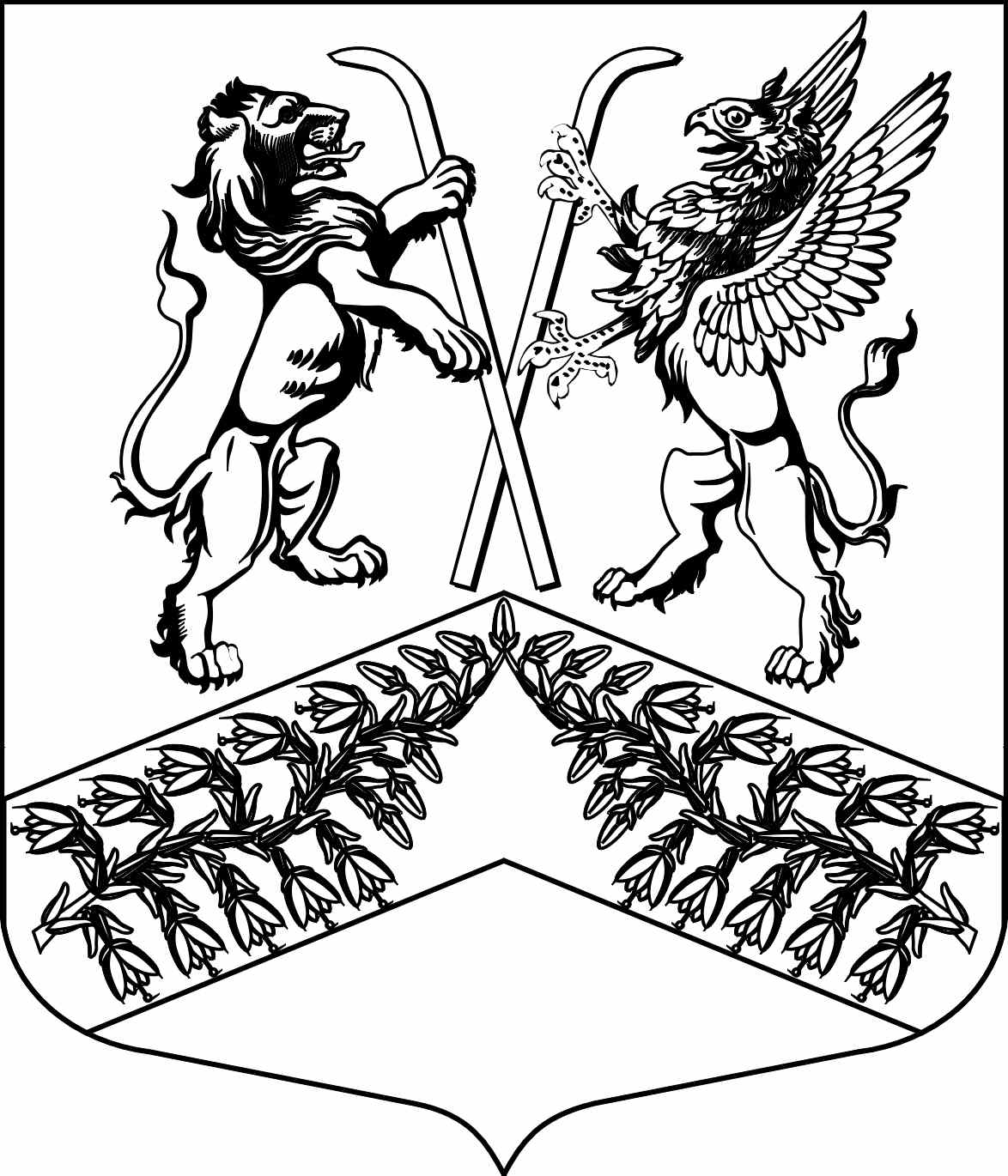 Муниципальное образование«Юкковское сельское поселение»Всеволожского муниципального района Ленинградской областиС О В Е Т   Д Е П У Т А Т О ВР Е Ш Е Н И Е  30.12.2021_                                                                                      №  _043_      дер. ЮккиО бюджете муниципального образования «Юкковское сельское поселение» на 2022 год и на плановый период 2023 и 2024 годов В соответствии с Федеральным законом от 06.10.2003 года № 131-ФЗ «Об общих принципах организации местного самоуправления в Российской Федерации», 
на основании статьи 9 Бюджетного кодекса Российской Федерации и решения совета депутатов муниципального образования «Юкковское сельское поселение» от 24.11.2014 
№ 17 «Об утверждении Положения о бюджетном процессе в муниципальном образовании «Юкковское сельское поселение», в целях формирования бюджета муниципального образования «Юкковское сельское поселение» на 2022 год и на плановый период 2023 и 2024 годов, совет депутатов муниципального образования «Юкковское сельское поселение» Всеволожского муниципального района Ленинградской области  р е ш и л:Статья 1. Основные характеристики бюджета муниципального образования «Юкковское сельское поселение» на 2022 год и на плановый период 2023 и 2024 годов1. Утвердить основные характеристики бюджета муниципального образования «Юкковское сельское поселение» на 2022 год:прогнозируемый общий объем доходов бюджета муниципального образования «Юкковское сельское поселение» в сумме 89 304,5 тысяч рублей;общий объем расходов бюджета муниципального образования «Юкковское сельское поселение» в сумме 89 404,5 тысяч рублей;прогнозируемый дефицит бюджета муниципального образования «Юкковское сельское поселение» в сумме 100,0 тысяч рублей.2. Утвердить основные характеристики бюджета муниципального образования «Юкковское сельское поселение» на плановый период 2023 и на 2024 годов:- прогнозируемый общий объем доходов бюджета муниципального образования «Юкковское сельское поселение» на 2023 год в сумме 70 752,7 тысяч рублей и на 2024 год в сумме 70 662,6 тысяч рублей;- общий объем расходов бюджета муниципального образования «Юкковское сельское поселение» на 2023 год в сумме 72 150,3 тысяч рублей, в том числе условно утвержденные расходы в сумме 1 265,0 тысяч рублей, и на 2024 год в сумме 73 353,6 тысяч рублей, в том числе условно утвержденные расходы в сумме 2 541,0 тысяч рублей;- дефицит бюджета муниципального образования «Юкковское сельское поселение» на 2023 в сумме 1397,6 тысяч рублей и на 2024 год в сумме 2 691,0 тысяч рублей.3. Утвердить источники внутреннего финансирования дефицита бюджета муниципального образования «Юкковское сельское поселение» на 2022 год согласно приложению 1, на 2023-2024 годы согласно приложению 2.4. Утвердить объем резервного фонда администрации: на 2022 год в сумме 2 185,1 тысяч рублей;на 2023 год в сумме 1 300,0 тысяч рублей;на 2024 год в сумме 606,6 тысяч рублей.Статья 2. Доходы бюджета муниципального образования «Юкковское сельское поселение» на 2022 год и на плановый период 2023 - 2024 годов1. Утвердить в пределах общего объема доходов бюджета муниципального образования «Юкковское сельское поселение», утвержденного статьей 1 настоящего решения, прогнозируемые поступления доходов на 2022 год согласно приложению 3, прогнозируемые поступления доходов на плановый период 2023 и 2024 годов согласно приложению 4.2. Утвердить в пределах общего объема доходов бюджета муниципального образования «Юкковское сельское поселение», утвержденного статьей 1 настоящего решения, безвозмездные поступления на 2022 год согласно приложению 5, безвозмездные поступления на плановый период 2023 и 2024 годов согласно приложению 6.Статья 3. Особенности администрирования доходов бюджета «Юкковское сельское поселение» 1. Установить, что задолженность по местным налогам и сборам (по обязательствам, возникшим до 01 января 2006 года), мобилизуемая на территории поселения, поступает в бюджет муниципального образования «Юкковское сельское поселение».2. Установить на 2022 год и на плановый период 2023 и 2024 годы 
для муниципальных предприятий (далее «предприятие»), имущество которых находится 
в муниципальной собственности и закреплено на праве хозяйственного ведения, норматив отчислений в бюджет муниципального образования «Юкковское сельское поселение» 
в размере 15% прибыли, оставшейся в распоряжении предприятия после уплаты налогов и иных обязательных платежей.Статья 4. Бюджетные ассигнования бюджета муниципального образования «Юкковское сельское поселение» на 2022 год и на плановый период 2023 и на 2024 годов1. Утвердить в пределах общего объема расходов, утвержденного статьей 1 настоящего решения:1) распределение бюджетных ассигнований по целевым статьям (муниципальным программам и непрограммным направлениям деятельности), группам и подгруппам видов расходов классификации расходов бюджетов, по разделам и подразделам классификации расходов бюджетов: на 2022 год согласно приложению 7; на 2023 и 2024 годы согласно приложению 8. 2). ведомственную структуру расходов бюджета муниципального образования «Юкковское сельское поселение»: на 2022 год согласно 9;на 2023 и 2024 годы согласно приложению 10. 3. Установить, что в соответствии с пунктами 3 и 8 статьи 217 Бюджетного кодекса Российской Федерации в ходе исполнения настоящего решения изменения в сводную бюджетную роспись бюджета муниципального образования «Юкковское сельское поселение» Всеволожского муниципального района Ленинградской области вносятся без внесения изменений в решение о бюджете в соответствии с распоряжениями главы администрации муниципального образования по следующим основаниям, связанным 
с особенностями исполнения местного бюджета:в случае перераспределения бюджетных ассигнований, предусмотренных для исполнения публичных нормативных обязательств, - в пределах общего объема указанных ассигнований, утвержденных решением о бюджете на их исполнение в текущем финансовом году, а также с его превышением не более чем на 5 процентов за счет перераспределения средств, зарезервированных в составе утвержденных бюджетных ассигнований;  	   в случае изменения функций и полномочий главных распорядителей (распорядителей), получателей бюджетных средств, а также в связи с передачей государственного (муниципального) имущества, изменением подведомственности распорядителей (получателей) бюджетных средств и при осуществлении органами местного самоуправления бюджетных полномочий, предусмотренных пунктом 5 статьи 154 Бюджетного кодекса Российской Федерации;   	 в случае исполнения судебных актов, предусматривающих обращение взыскания 
на средства бюджетов бюджетной системы Российской Федерации и (или) предусматривающих перечисление этих средств в счет оплаты судебных издержек, увеличения подлежащих уплате казенным учреждением сумм налогов, сборов, пеней, штрафов, а также социальных выплат (за исключением выплат, отнесенных к публичным нормативным обязательствам), установленных законодательством Российской Федерации;в случае использования средств резервного фонда администрации муниципального образования «Юкковское сельское поселение» Всеволожского муниципального района Ленинградской области в пределах объема бюджетных ассигнований;в случае получения уведомления о предоставлении субсидий, субвенций, иных межбюджетных трансфертов, имеющих целевое назначение, и получения безвозмездных поступлений от физических и юридических лиц сверх объемов, утвержденных решением 
о бюджете, а также в случае сокращения (возврата при отсутствии потребности) указанных межбюджетных трансфертов; 	  в случае изменения типа (подведомственности) муниципальных учреждений и организационно-правовой формы муниципальных унитарных предприятий в пределах объема бюджетных ассигнований; 	  в случае увеличения бюджетных ассигнований текущего финансового года 
на оплату заключенных муниципальных контрактов на поставку товаров, выполнение работ, оказание услуг, подлежавших в соответствии с условиями этих муниципальных контрактов оплате в отчетном финансовом году, в объеме, не превышающем остатка 
не использованных на начало текущего финансового года бюджетных ассигнований 
на исполнение указанных муниципальных контрактов;   	 в случаях перераспределения бюджетных ассигнований между разделами, подразделами, целевыми статьями и видами расходов классификации расходов бюджета 
на сумму, необходимую для выполнения условий софинансирования, установленных для получения субсидий, предоставляемых местному бюджету из областного бюджета Ленинградской области, в пределах объема бюджетных ассигнований, предусмотренных главному распорядителю бюджетных средств местного бюджета по соответствующей муниципальной программе;   	в случаях перераспределения бюджетных ассигнований между главными распорядителями бюджетных средств бюджета муниципального образования, разделами, подразделами, целевыми статьями, видами расходов классификации расходов бюджета 
в пределах общего объема средств, предусмотренных настоящим решением для финансирования соответствующей муниципальной программы, после внесения изменений в муниципальную программу;   	при внесении Министерством финансов Российской Федерации изменений 
в Указания о порядке применения бюджетной классификации Российской Федерации 
в части отражения расходов по кодам разделов, подразделов, целевых статей, видов расходов, а также в части отражения расходов, осуществляемых за счет межбюджетных трансфертов, полученных в форме субсидий, субвенций и иных межбюджетных трансфертов, имеющих целевое назначение, по кодам разделов, подразделов, целевых статей, видов расходов. в случаях перераспределения бюджетных ассигнований между разделами, подразделами, целевыми статьями, видами расходов классификации расходов бюджетов 
в пределах общего объема бюджетных ассигнований, предусмотренных настоящим решением главному распорядителю бюджетных средств, на сумму денежных взысканий (штрафов) за нарушение условий договоров (соглашений) о предоставлении субсидий бюджетам муниципальных образований из федерального и областного бюджетов, подлежащую возврату в областной бюджет;в случаях перераспределения бюджетных ассигнований между разделами, подразделами, целевыми статьями и видами расходов классификации расходов бюджетов на сумму, необходимую для уплаты штрафов (в том числе административных), пеней (в том числе за несвоевременную уплату налогов и сборов), административных платежей, сборов на основании актов уполномоченных органов и должностных лиц по делам 
об административных правонарушениях, в пределах общего объема бюджетных ассигнований, предусмотренных главному распорядителю бюджетных средств в текущем финансовом году.4. Установить, что в порядке, установленном нормативными правовыми актами органов местного самоуправления, предоставляются субсидии юридическим лицам (за исключением субсидий государственным (муниципальным) учреждениям), индивидуальным предпринимателям, физическим лицам – производителям товаров, работ, услуг в случаях, установленных настоящим решением, а именно:субсидии управляющим организациям на капитальный ремонт общего имущества 
в многоквартирных домах муниципального образования «Юкковское сельское поселение». Статья 5. Особенности установления отдельных расходных обязательств и использования бюджетных ассигнований по обеспечению деятельности органов местного самоуправления и муниципальных учреждений муниципального образования «Юкковское сельское поселение»Установить, что для расчета должностных окладов (окладов, ставок заработной платы для педагогических работников) работников муниципальных бюджетных учреждений и муниципальных казенных учреждений муниципального образования «Юкковское сельское поселение» за календарный месяц или за выполнение установленной нормы труда (нормы часов педагогической работы за ставку заработной платы) в порядке, установленном нормативно-правовым актом «Об оплате труда работников муниципальных бюджетных учреждений и муниципальных казенных учреждений МО «Юкковское сельское поселение», с 1 января 2022 года применяется расчетная величина в размере 
10 340,0 рублей. с 1 сентября 2022 года - в размере 10 755 рублей.Утвердить расходы на обеспечение деятельности совета депутатов муниципального образования «Юкковское сельское поселение»:на 2022 год в сумме 1 844,3 тысяч рублей;на 2023 год в сумме 2 339,9 тысяч рублей;на 2024 год в сумме 2 339,9 тысяч рублей.Утвердить расходы на обеспечение деятельности администрации муниципального образования «Юкковское сельское поселение»:на 2022 год в сумме 15 679,6 тысяч рублей;на 2023 год в сумме 15 216,8 тысяч рублей;на 2024 год в сумме 15 216,9 тысяч рублей.4.	Утвердить размер индексации ежемесячного денежного вознаграждения 
по муниципальным должностям муниципального образования «Юкковское сельское поселение» и месячных должностных окладов и окладов за классный чин муниципальных гражданских служащих муниципального образования «Юкковское сельское поселение», 
а также месячных должностных окладов работников, замещающих должности, 
не являющиеся должностями муниципальной гражданской службы, в 1,04 раза с 1 сентября 2022 года. 5. Утвердить объем бюджетных ассигнований дорожного фонда муниципального образования «Юкковское сельское поселение» Всеволожского муниципального района Ленинградской области:на 2022 год в сумме 16 532,3 тысяч рублей;на 2023 год в сумме 19 782,2 тысяч рублей;на 2024 год в сумме 20 847,0 тысяч рублей.Статья 6. Межбюджетные трансферты «Утвердить формы и объем межбюджетных трансфертов в бюджет муниципального образования Всеволожский муниципальный район» Ленинградской области на 2022 год» согласно приложению 11.Статья 7. Долговая политикаУтвердить верхний предел муниципального внутреннего долга муниципального образования "Юкковское сельское поселение":на 1 января 2023 года по долговым обязательствам МО «Юкковское сельское поселение» -  в сумме 0,0 тыс. руб., в том числе по муниципальным гарантиям в сумме 0,0 тыс. руб.;на 1 января 2024 года по долговым обязательствам МО «Юкковское сельское поселение» -  в сумме 0,0 тыс. руб., в том числе по муниципальным гарантиям в сумме 0,0 тыс. руб.;на 1 января 2025 года по долговым обязательствам МО «Юкковское сельское поселение» -  в сумме 0,0 тыс. руб., в том числе по муниципальным гарантиям в сумме 0,0 тыс. руб.Статья 8. Об опубликовании настоящего решения	Настоящее решение подлежит официальному опубликованию (обнародованию) 
в газете «Юкковское ведомости».		Статья 9. Контроль за исполнением решения	Контроль исполнения настоящего решения возложить на постоянную комиссию по бюджету и экономическому развитию совета депутатов муниципального образования «Юкковское сельское поселение» Всеволожского муниципального района Ленинградской области.Глава муниципального образования                _____________                    О.Е. СапожниковаПриложение 1                УтвержденоРешением совета депутатовмуниципального образования«Юкковское сельское поселение»от  30.12.2021  № 043ИСТОЧНИКИвнутреннего финансирования дефицита бюджета муниципального образования «Юкковское сельское поселение» на 2022 год________________Приложение 2                УтвержденоРешением совета депутатовмуниципального образования«Юкковское сельское поселение»от  30.12.2021  № 043ИСТОЧНИКИвнутреннего финансирования дефицита бюджета муниципального образования «Юкковское сельское поселение» на 2023 и 2024 годы________________Приложение 3                УтвержденоРешением совета депутатовмуниципального образования«Юкковское сельское поселение»от  30.12.2021  № 043	ПРОГНОЗИРУЕМЫЕ ПОСТУПЛЕНИЯ ДОХОДОВв бюджет муниципального образования «Юкковское сельское поселение» на 2022 годПриложение 4                УтвержденоРешением совета депутатовмуниципального образования«Юкковское сельское поселение»от  30.12.2021  № 043	ПРОГНОЗИРУЕМЫЕ ПОСТУПЛЕНИЯ ДОХОДОВв бюджет муниципального образования «Юкковское сельское поселение» на 2023 и на 2024 годыПриложение 5                УтвержденоРешением совета депутатовмуниципального образования«Юкковское сельское поселение»от  30.12.2021  № 043________________Приложение 6                УтвержденоРешением совета депутатовмуниципального образования«Юкковское сельское поселение»от  30.12.2021  № 043Приложение 7                УтвержденоРешением совета депутатовмуниципального образования«Юкковское сельское поселение»от  30.12.2021  № 043РАСПРЕДЕЛЕНИЕ бюджетных ассигнований по целевым статьям (муниципальным программам и непрограммным направлениям деятельности), группам и подгруппам видов расходов, разделам и подразделам классификации расходов бюджетов на 2022 годПриложение 8                УтвержденоРешением совета депутатовмуниципального образования«Юкковское сельское поселение»от  30.12.2021  № 043РАСПРЕДЕЛЕНИЕ бюджетных ассигнований по целевым статьям (муниципальным программам и непрограммным направлениям деятельности), группам и подгруппам видов расходов, разделам и подразделам классификации расходов бюджетов на 2023 и 2024 годыПриложение 9                УтвержденоРешением совета депутатовмуниципального образования«Юкковское сельское поселение»от  30.12.2021  № 043ВЕДОМСТВЕННАЯ СТРУКТУРАРасходов бюджета муниципального образования МО «Юкковское сельское поселение» на 2022 годПриложение 10                УтвержденоРешением совета депутатовмуниципального образования«Юкковское сельское поселение»от  30.12.2021  № 043ВЕДОМСТВЕННАЯ СТРУКТУРАРасходов бюджета муниципального образования МО «Юкковское сельское поселение» на 2023 – 2024 годыПриложение 11                УтвержденоРешением Совета депутатовмуниципального образования«Юкковское сельское поселение»от  30.12.2021  № 043________________КодНаименованиеСумма(тыс. руб.)000 01 05 00 00 00 0000 000Изменение остатков средств на счетах по учету средств бюджета100,0    000 01 05 02 01 10  0000 000Изменение прочих остатков денежных средств бюджетов поселений100,0Всего источников внутреннего финансирования100,КодНаименованиеСумма(тыс. руб.)Сумма(тыс. руб.)КодНаименование2023 год2024 год000 01 05 00 00 00 0000 000Изменение остатков средств на счетах по учету средств бюджета1 397,62 691,0    000 01 05 02 01 10  0000 000Изменение прочих остатков денежных средств бюджетов поселений1 397,62 691,0Всего источников внутреннего финансирования1 397,62 691,0                                                   Код бюджетной классификацииИсточник доходовСумма(тысяч рублей)1 00 00000 00 0000 000НАЛОГОВЫЕ И НЕНАЛОГОВЫЕ ДОХОДЫ49 611,6 1 01 00000 00 0000 000НАЛОГИ НА ПРИБЫЛЬ, ДОХОДЫ7 091,6 1 01 02000 01 0000 110Налог на доходы физических лиц7 091,61 03 00000 00 0000 000НАЛОГИ НА ТОВАРЫ (РАБОТЫ, УСЛУГИ), 1РЕАЛИЗУЕМЫЕ НА ТЕРРИТОРИИ РОССИЙСКОЙ ФЕДЕРАЦИИ2 000,01 03 02000 01 0000 110Акцизы по подакцизным товарам (продукции), производимым на территории Российской Федерации2 000,0 1 06 00000 00 0000 000НАЛОГИ НА ИМУЩЕСТВО40 100,0 1 06 01030 10 0000 110Налог на имущество физических лиц, зачисляемый  в бюджеты поселений7 100,0 1 06 06000 10 0000 110Земельный налог33 000,01 11 00000 00 0000 000Доходы от использования имущества, находящегося в государственной и муниципальной собственности170,0111 09045 10 0000120Прочие поступления от использования имущества, находящегося в собственности сельских поселений (за исключением имущества муниципальных бюджетных и автономных учреждений, а также имущества муниципальных унитарных предприятий, в том числе казенных)170,01 17 00000 00 0000 000ПРОЧИЕ НЕНАЛОГОВЫЕ ДОХОДЫ250,01 17 05050 10 0000 180Прочие неналоговые доходы бюджетов сельских поселений250,02 00 00000 00 0000 000БЕЗВОЗМЕЗДНЫЕ ПОСТУПЛЕНИЯ39 692,92 02 16001 10 0000 150Дотации бюджетам сельских поселений на выравнивание бюджетной обеспеченности из бюджетов муниципальных районов82,52 02 25497 10 0000 150Субсидии бюджетам сельских поселений на реализацию мероприятий по обеспечению жильем молодых семей2 432,42 02 25555 10 0000 150Субсидии бюджетам сельских поселений на реализацию программ формирования современной городской среды10 000,02 02 29999 10 0000 150Прочие субсидии бюджетам сельских поселений6 884,92 02 35118 10 0000 150Субвенции бюджетам поселений на осуществление первичного воинского учета на территориях, где отсутствуют военные комиссариаты289,62 02 30024 10 0000 150Субвенции бюджетам поселений на выполнение передаваемых полномочий субъектов РФ3,52 02 45160 10 0000 150Межбюджетные трансферты, передаваемые бюджетам поселений для компенсации дополнительных расходов, возникших в результате решений, принятых органами власти другого уровня20 000,0Всего доходовВсего доходов89 304,5Код бюджетной классификацииИсточник доходовСумма(тысяч рублей)Сумма(тысяч рублей)Код бюджетной классификацииИсточник доходов2023 год2024 год1 00 00000 00 0000 000НАЛОГОВЫЕ И НЕНАЛОГОВЫЕ ДОХОДЫ50 168,049 860,3 1 01 00000 00 0000 000НАЛОГИ НА ПРИБЫЛЬ, ДОХОДЫ7 000,07 000,0 1 01 02000 01 0000 110Налог на доходы физических лиц7 000,07 000,01 03 00000 00 0000 000НАЛОГИ НА ТОВАРЫ (РАБОТЫ, УСЛУГИ), 1РЕАЛИЗУЕМЫЕ НА ТЕРРИТОРИИ РОССИЙСКОЙ ФЕДЕРАЦИИ2 598,02 290,31 03 02000 01 0000 110Акцизы по подакцизным товарам (продукции), производимым на территории Российской Федерации2 598,02 290,3 1 06 00000 00 0000 000НАЛОГИ НА ИМУЩЕСТВО40 150,040 150,0 1 06 01030 10 0000 110Налог на имущество физических лиц, зачисляемый  в бюджеты поселений7 150,07 150,0 1 06 06000 10 0000 110Земельный налог33 000,033 000,01 11 00000 00 0000 000Доходы от использования имущества, находящегося в государственной и муниципальной собственности170,0170,0111 09045 10 0000120Прочие поступления от использования имущества, находящегося в собственности сельских поселений (за исключением имущества муниципальных бюджетных и автономных учреждений, а также имущества муниципальных унитарных предприятий, в том числе казенных)170,0170,01 17 00000 00 0000 000ПРОЧИЕ НЕНАЛОГОВЫЕ ДОХОДЫ250,0250,01 17 05050 10 0000 180Прочие неналоговые доходы бюджетов сельских поселений250,0250,02 00 00000 00 0000 000БЕЗВОЗМЕЗДНЫЕ ПОСТУПЛЕНИЯ20 584,720 802,32 02 16001 10 0000 150Дотации бюджетам сельских поселений на выравнивание бюджетной обеспеченности из бюджетов муниципальных районов281,6488,92 02 35118 10 0000 150Субвенции бюджетам поселений на осуществление первичного воинского учета на территориях, где отсутствуют военные комиссариаты299,6309,92 02 30024 10 0000 150Субвенции бюджетам поселений на выполнение передаваемых полномочий субъектов РФ3,53,52 02 45160 10 0000 150Межбюджетные трансферты, передаваемые бюджетам поселений для компенсации дополнительных расходов, возникших в результате решений, принятых органами власти другого уровня20 000,020 000,0Всего доходовВсего доходов       70 752,770 662,6	БЕЗВОЗМЕЗДНЫЕ ПОСТУПЛЕНИЯ 	БЕЗВОЗМЕЗДНЫЕ ПОСТУПЛЕНИЯ 	БЕЗВОЗМЕЗДНЫЕ ПОСТУПЛЕНИЯ от бюджетов других уровней в бюджет
МО «Юкковское сельское поселение» на 2022 годот бюджетов других уровней в бюджет
МО «Юкковское сельское поселение» на 2022 годот бюджетов других уровней в бюджет
МО «Юкковское сельское поселение» на 2022 годКод бюджетной классификацииИсточники доходовСумма          (тыс. рублей)2 02 00000 00 0000 000Безвозмездные поступления от других бюджетов бюджетной системы Российской Федерации 39 692,92 02 16001 10 0000 150Дотации бюджетам сельских поселений на выравнивание бюджетной обеспеченности из бюджетов муниципальных районов82,52 02 20000 00 0000 150Субсидии бюджетам бюджетной системы  Российской Федерации19 317,32 02 25497 10 0000 150Субсидии бюджетам сельских поселений на реализацию мероприятий по обеспечению жильем молодых семей2 432,42 02 25555 10 0000 150Субсидии бюджетам сельских поселений на реализацию программ формирования современной городской среды10 000,02 02 29999 10 0000 150Прочие субсидии бюджетам сельских поселений6 884,92 02 30000 00 0000 150Субвенции бюджетам бюджетной системы  Российской Федерации 293,12 02 35118 10 0000 150Субвенции бюджетам сельских поселений на осуществление первичного воинского учета на территориях, где отсутствуют военные комиссариаты.289,62 02 30024 10 0000 150Субвенции бюджетам поселений на выполнение передаваемых полномочий субъектов РФ3,52 02 45160 10 0000 150Межбюджетные трансферты, передаваемые бюджетам поселений для компенсации дополнительных расходов, возникших в результате решений, принятых органами власти другого уровня20 000.0БЕЗВОЗМЕЗДНЫЕ ПОСТУПЛЕНИЯ БЕЗВОЗМЕЗДНЫЕ ПОСТУПЛЕНИЯ БЕЗВОЗМЕЗДНЫЕ ПОСТУПЛЕНИЯ БЕЗВОЗМЕЗДНЫЕ ПОСТУПЛЕНИЯ БЕЗВОЗМЕЗДНЫЕ ПОСТУПЛЕНИЯ от бюджетов других уровней в бюджет
МО «Юкковское сельское поселение» на 2023 и на 2024  годыот бюджетов других уровней в бюджет
МО «Юкковское сельское поселение» на 2023 и на 2024  годыот бюджетов других уровней в бюджет
МО «Юкковское сельское поселение» на 2023 и на 2024  годыот бюджетов других уровней в бюджет
МО «Юкковское сельское поселение» на 2023 и на 2024  годыот бюджетов других уровней в бюджет
МО «Юкковское сельское поселение» на 2023 и на 2024  годыКод бюджетной классификацииКод бюджетной классификацииИсточники доходовСумма          (тыс. рублей)Сумма          (тыс. рублей)Код бюджетной классификацииКод бюджетной классификацииИсточники доходов2023 год2024 год2 02 00000 00 0000 0002 02 00000 00 0000 000Безвозмездные поступления от других бюджетов бюджетной системы Российской Федерации 20 584.720 802,32 02 16001 10 0000 1502 02 16001 10 0000 150Дотации бюджетам сельских поселений на выравнивание бюджетной обеспеченности из бюджетов муниципальных районов281,6488,92 02 30000 00 0000 1502 02 30000 00 0000 150Субвенции бюджетам бюджетной системы  Российской Федерации 303,1313,42 02 35118 10 0000 1502 02 35118 10 0000 150Субвенции бюджетам сельских поселений на осуществление первичного воинского учета на территориях, где отсутствуют военные комиссариаты.299,6309,92 02 30024 10 0000 1502 02 30024 10 0000 150Субвенции бюджетам поселений на выполнение передаваемых полномочий субъектов РФ3,53,52 02 45160 10 0000 1502 02 45160 10 0000 150Межбюджетные трансферты, передаваемые бюджетам поселений для компенсации дополнительных расходов, возникших в результате решений, принятых органами власти другого уровня20 000.020 000,0НаименованиеЦСРВРРзПРСумма(тыс. руб.)НаименованиеЦСРВРРзПРСумма(тыс. руб.)Всего89 404,50Муниципальная программа "Формирование комфортной городской среды на территории МО "Юкковское сельское поселение"08.0.00.0000012 499,80Федеральные проекты, входящие в состав национальных проектов08.1.00.0000011 999,79Федеральный проект "Формирование комфортной городской среды"08.1.F2.0000011 999,79Благоустройство общественных территорий08.1.F2.5555011 999,79Закупка товаров, работ и услуг для обеспечения государственных (муниципальных) нужд08.1.F2.5555020011 999,79Благоустройство08.1.F2.55550200050311 999,79Мероприятия направленные на достижение цели федерального проекта08.8.00.00000500,01Мероприятия, направленные на достижение цели федерального проекта "Формирование комфортной городской среды"08.8.01.00000500,01Благоустройство общественных территорий08.8.01.00182500,01Закупка товаров, работ и услуг для обеспечения государственных (муниципальных) нужд08.8.01.00182200500,01Благоустройство08.8.01.001822000503500,01Муниципальная программа "Участие в предупреждении и ликвидации последствий чрезвычайных ситуаций и обеспечение первичных мер и обеспечение пожарной безопасности на территории МО "Юкковское сельское поселение"11.0.00.000001 535,00Комплексы процессных мероприятий11.4.00.000001 535,00Комплекс процессных мероприятий "Модернизация и дооборудование местной муниципальной системы оповещения и информирования населения"11.4.01.00000975,00Оказание услуг, выполнение работ по модернизации и дооборудованию и эксплуатационно-техническому обслуживания местной системы оповещения и информирования населения11.4.01.03010975,00Закупка товаров, работ и услуг для обеспечения государственных (муниципальных) нужд11.4.01.03010200975,00Защита населения и территории от чрезвычайных ситуаций природного и техногенного характера, пожарная безопасность11.4.01.030102000310975,00Комплекс процессных мероприятий "Обеспечение первичных мер пожарной безопасности на территории МО "Юкковское сельское поселение"11.4.02.00000300,00Обеспечение требуемыми источниками наружного противопожарного водоснабжения и выполнение работ по техническому обслуживанию и ремонту их в соответствии с требованиями нормативных актов11.4.02.03020200,00Закупка товаров, работ и услуг для обеспечения государственных (муниципальных) нужд11.4.02.03020200200,00Защита населения и территории от чрезвычайных ситуаций природного и техногенного характера, пожарная безопасность11.4.02.030202000310200,00Проведение противопожарных мероприятий, требуемых в пожароопасные периоды11.4.02.03021100,00Закупка товаров, работ и услуг для обеспечения государственных (муниципальных) нужд11.4.02.03021200100,00Защита населения и территории от чрезвычайных ситуаций природного и техногенного характера, пожарная безопасность11.4.02.030212000310100,00Комплекс процессных мероприятий "Мероприятия в области предупреждения и ликвидации последствий чрезвычайных ситуаций и стихийных бедствий природного и техногенного характера, обеспечение безопасности на водных объектах"11.4.03.00000260,00Осуществление профилактических мероприятий в области предупреждения и ликвидации последствий чрезвычайных ситуаций и стихийных бедствий природного и техногенного характера, обеспечение безопасности на водных объектах"11.4.03.0302250,00Закупка товаров, работ и услуг для обеспечения государственных (муниципальных) нужд11.4.03.0302220050,00Защита населения и территории от чрезвычайных ситуаций природного и техногенного характера, пожарная безопасность11.4.03.03022200031050,00Организация деятельности органа повседневного управления РСЧС - ДДС МО "Юкковское сельское поселение"11.4.03.0302360,00Закупка товаров, работ и услуг для обеспечения государственных (муниципальных) нужд11.4.03.0302320060,00Защита населения и территории от чрезвычайных ситуаций природного и техногенного характера, пожарная безопасность11.4.03.03023200031060,00Создание и обеспечение резерва материальных ресурсов для участия в предупреждении и ликвидации последствий ЧС11.4.03.03024150,00Закупка товаров, работ и услуг для обеспечения государственных (муниципальных) нужд11.4.03.03024200150,00Защита населения и территории от чрезвычайных ситуаций природного и техногенного характера, пожарная безопасность11.4.03.030242000310150,00Муниципальная программа "Развитие сети муниципальных дорог общего пользования в МО "Юкковское сельское поселение"12.0.00.0000016 532,34Комплексы процессных мероприятий12.4.00.0000016 532,34Комплекс процессных мероприятий "Повышение эффективности использования автомобильных дорог и обеспечение безопасности дорожного движения на автомобильных дорогах местного значения в границах МО "Юкковское сельское поселение"12.4.01.0000016 532,34Содержание автомобильных дорог общего пользования местного значения12.4.01.040106 060,00Закупка товаров, работ и услуг для обеспечения государственных (муниципальных) нужд12.4.01.040102006 060,00Дорожное хозяйство (дорожные фонды)12.4.01.0401020004096 060,00Ремонт автомобильных дорог местного значения в границах населенных пунктов поселения12.4.01.0402010 472,34Закупка товаров, работ и услуг для обеспечения государственных (муниципальных) нужд12.4.01.0402020010 472,34Дорожное хозяйство (дорожные фонды)12.4.01.04020200040910 472,34Муниципальная программа "Обеспечение жильем молодых семей на территории муниципального образования "Юкковское сельское поселение"13.0.00.000002 795,81Комплексы процессных мероприятий13.4.00.000002 795,81Комплекс процессных мероприятий "Обеспечение жильем молодых семей, признанных нуждающимися в жилых помещениях в МО "Юкковское сельское поселение"13.4.01.000002 795,81Обеспечение жильем молодых семей13.4.01.L49702 795,81Социальное обеспечение и иные выплаты населению13.4.01.L49703002 795,81Охрана семьи и детства13.4.01.L497030010042 795,81Муниципальная программа "Развитие жилищно-коммунального хозяйства в МО "Юкковское сельское поселение"14.0.00.000001 546,00Комплексы процессных мероприятий14.4.00.000001 546,00Комплекс процессных мероприятий "Развитие и содержание коммунальной инфраструктуры в МО "Юкковское сельское поселение"14.4.01.00000775,00Организация в границах поселения газоснабжения населения14.4.01.40660775,00Закупка товаров, работ и услуг для обеспечения государственных (муниципальных) нужд14.4.01.40660200775,00Коммунальное хозяйство14.4.01.406602000502775,00Комплекс процессных мероприятий "Развития и содержание жилищного фонда МО "Юкковское сельское поселение"14.4.02.00000771,00Субсидия на капитальный ремонт многоквартирных домов в МО "Юкковское сельское поселение"14.4.02.00200500,00Иные бюджетные ассигнования14.4.02.00200800500,00Жилищное хозяйство14.4.02.002008000501500,00Взносы на капитальный ремонт, оплачиваемые МО "Юкковское сельское поселение" за муниципальные помещения в многоквартирных домах14.4.02.00201271,00Закупка товаров, работ и услуг для обеспечения государственных (муниципальных) нужд14.4.02.00201200271,00Жилищное хозяйство14.4.02.002012000501271,00Муниципальная программа "Благоустройство территории МО "Юкковское сельское поселение"15.0.00.0000018 204,02Комплексы процессных мероприятий15.4.00.0000018 204,02Комплекс процессных мероприятий "Благоустройство территории МО "Юкковское сельское поселение"15.4.01.000006 768,42Организация и выполнение работ по благоустройству населенных пунктов включая озеленение15.4.01.066603 400,00Закупка товаров, работ и услуг для обеспечения государственных (муниципальных) нужд15.4.01.066602003 400,00Благоустройство15.4.01.0666020005033 400,00Поддержка развития общественной инфраструктуры муниципального значения15.4.01.S48403 368,42Закупка товаров, работ и услуг для обеспечения государственных (муниципальных) нужд15.4.01.S48402003 368,42Благоустройство15.4.01.S484020005033 368,42Комплекс процессных мероприятий "Надлежащее содержание территории МО "Юкковское сельское поселение"15.4.02.000005 253,00Организация и выполнение работ по содержанию в чистоте и безопасности территории15.4.02.066702 750,00Закупка товаров, работ и услуг для обеспечения государственных (муниципальных) нужд15.4.02.066702002 750,00Благоустройство15.4.02.0667020005032 750,00Организация мест (площадок) накопления твердых коммунальных отходов15.4.02.S47902 503,00Закупка товаров, работ и услуг для обеспечения государственных (муниципальных) нужд15.4.02.S47902002 503,00Благоустройство15.4.02.S479020005032 503,00Комплекс процессных мероприятий "Совершенствование системы наружного освещения улиц населенных пунктов МО "Юкковское сельское поселение"15.4.03.000004 450,00Организация освещения улиц и улучшение технического состояния электрических линий уличного освещения15.4.03.066804 450,00Закупка товаров, работ и услуг для обеспечения государственных (муниципальных) нужд15.4.03.066802004 450,00Благоустройство15.4.03.0668020005034 450,00Комплекс процессных мероприятий "Содействие развитию участия населения в осуществлении местного самоуправления в иных формах на территории МО "Юкковское сельское поселение"15.4.04.000001 732,60Выполнение мероприятий по реализации областного закона от 15.01.2018 года № 3-оз "О содействии участию населения в осуществлении местного самоуправления в иных формах на территориях административных центров муниципальных образований Ленинградской области"15.4.04.S46601 212,60Закупка товаров, работ и услуг для обеспечения государственных (муниципальных) нужд15.4.04.S46602001 212,60Благоустройство15.4.04.S466020005031 212,60Выполнение мероприятий по реализации областного закона от28 декабря 2018 года № 147-оз "О старостах сельских населенных пунктов Ленинградской области и содействии участию15.4.04.S4770520,00Закупка товаров, работ и услуг для обеспечения государственных (муниципальных) нужд15.4.04.S4770200520,00Благоустройство15.4.04.S47702000503520,00Муниципальная программа "Наша молодежь"16.0.00.00000330,00Комплексы процессных мероприятий16.4.00.00000330,00Комплекс процессных мероприятий "Организация и осуществление мероприятий по работе с молодежью"16.4.01.00000330,00Развитие молодежного самоуправления и повышения правовой культуры16.4.01.9071010,00Закупка товаров, работ и услуг для обеспечения государственных (муниципальных) нужд16.4.01.9071020010,00Молодежная политика16.4.01.90710200070710,00Поощрение ценными подарками первоклассников и поддержка подростковых и молодежных инициатив, талантливых представителей молодежи.16.4.01.90720130,00Закупка товаров, работ и услуг для обеспечения государственных (муниципальных) нужд16.4.01.90720200130,00Молодежная политика16.4.01.907202000707130,00Содействие временной занятости и организация летнего отдыха подростков16.4.01.90770180,00Закупка товаров, работ и услуг для обеспечения государственных (муниципальных) нужд16.4.01.90770200180,00Молодежная политика16.4.01.907702000707180,00Профилактика возникновения асоциальных явлений среди молодежи16.4.01.9077110,00Закупка товаров, работ и услуг для обеспечения государственных (муниципальных) нужд16.4.01.9077120010,00Молодежная политика16.4.01.90771200070710,00Муниципальная программа "Развитие культуры и спорта в МО "Юкковское сельское поселение"17.0.00.000003 745,00Комплексы процессных мероприятий17.4.00.000003 745,00Комплекс процессных мероприятий "Создание условий для организации досуга и обеспечения жителей поселения услугами организации культуры"17.4.01.000002 585,00Организация и проведение культурно массовых мероприятий, конкурсов выставок, фестивалей и мастер-классов17.4.01.880801 755,00Закупка товаров, работ и услуг для обеспечения государственных (муниципальных) нужд17.4.01.880802001 755,00Культура17.4.01.8808020008011 755,00Вручение ценных подарков различным категориям граждан к государственным, профессиональным праздникам и Дням воинской славы России17.4.01.88081630,00Закупка товаров, работ и услуг для обеспечения государственных (муниципальных) нужд17.4.01.88081200630,00Культура17.4.01.880812000801630,00Организация бесплатных поездок и посещений для жителей поселения в учреждения культуры, искусства, к памятникам истории17.4.01.88082200,00Закупка товаров, работ и услуг для обеспечения государственных (муниципальных) нужд17.4.01.88082200200,00Культура17.4.01.880822000801200,00Комплекс процессных мероприятий " Выявление, охрана и популяризация культурного и исторического наследия"17.4.02.0000020,00Сохранение существующих объектов культурно исторического наследия17.4.02.8810020,00Закупка товаров, работ и услуг для обеспечения государственных (муниципальных) нужд17.4.02.8810020020,00Культура17.4.02.88100200080120,00Комплекс процессных мероприятий "Организация библиотечного обслуживания населения МО "Юкковское сельское поселение"17.4.03.00000850,00Расходы на обеспечение деятельности библиотек17.4.03.88084650,00Закупка товаров, работ и услуг для обеспечения государственных (муниципальных) нужд17.4.03.88084200650,00Культура17.4.03.880842000801650,00Комплектование книжного фонда17.4.03.88085200,00Закупка товаров, работ и услуг для обеспечения государственных (муниципальных) нужд17.4.03.88085200200,00Культура17.4.03.880852000801200,00Комплекс процессных мероприятий "Организация и проведение мероприятий, направленных на развитие массового спорта в МО "Юкковское сельское поселение "17.4.04.00000290,00Организация и проведение физкультурно-оздоровительных и спортивных мероприятий поселения17.4.04.11210290,00Закупка товаров, работ и услуг для обеспечения государственных (муниципальных) нужд17.4.04.11210200290,00Другие вопросы в области физической культуры и спорта17.4.04.112102001105290,00Муниципальная программа "Дополнительные меры социальной поддержки населения в МО "Юкковское сельское поселение"18.0.00.0000090,00Комплексы процессных мероприятий18.4.00.0000090,00Комплекс процессных мероприятий "Оказание социальной и материальной помощи гражданам МО "Юкковское сельское поселение"18.4.01.0000070,00Единовременная денежная выплата гражданам оказавшимся в трудной жизненной ситуации18.4.01.2226070,00Социальное обеспечение и иные выплаты населению18.4.01.2226030070,00Социальное обеспечение населения18.4.01.22260300100370,00Комплекс процессных мероприятий "Создание благоприятных условий жизнедеятельности семьи и функционирования семьи"18.4.02.0000020,00Поощрение ценным подарком к юбилею свадьбы18.4.02.2229020,00Закупка товаров, работ и услуг для обеспечения государственных (муниципальных) нужд18.4.02.2229020020,00Социальное обеспечение населения18.4.02.22290200100320,00Обеспечение деятельности органов местного самоуправления19.0.00.0000017 523,92Обеспечение деятельности депутатов представительного органа муниципального образования19.2.00.00000540,00Непрограммные расходы19.2.01.00000540,00Расходы на обеспечение функций органов местного самоуправления в рамках обеспечения деятельности депутатов представительного органа муниципального образования19.2.01.00150540,00Расходы на выплаты персоналу в целях обеспечения выполнения функций государственными (муниципальными) органами, казенными учреждениями, органами управления государственными внебюджетными фондами19.2.01.00150100540,00Функционирование законодательных (представительных) органов государственной власти и представительных органов муниципальных образований19.2.01.001501000103540,00Обеспечение деятельности главы местной администрации (исполнительно-распорядительного органа муниципального образования)19.3.00.000002 021,30Непрограммные расходы19.3.01.000002 021,30Расходы на выплаты по оплате труда работников органов местного самоуправления в рамках обеспечения деятельности главы местной администрации (исполнительно-распорядительного органа муниципального образования)19.3.01.001402 021,30Расходы на выплаты персоналу в целях обеспечения выполнения функций государственными (муниципальными) органами, казенными учреждениями, органами управления государственными внебюджетными фондами19.3.01.001401002 021,30Функционирование Правительства Российской Федерации, высших исполнительных органов государственной власти субъектов Российской Федерации, местных администраций19.3.01.0014010001042 021,30Обеспечение деятельности аппаратов органов местного самоуправления муниципального образования19.4.00.0000014 962,62Непрограммные расходы19.4.01.0000014 962,62Расходы на выплаты по оплате труда работников органов местного самоуправления в рамках обеспечение деятельности аппаратов органов местного самоуправления муниципального образования19.4.01.0014012 972,00Расходы на выплаты персоналу в целях обеспечения выполнения функций государственными (муниципальными) органами, казенными учреждениями, органами управления государственными внебюджетными фондами19.4.01.0014010012 972,00Функционирование законодательных (представительных) органов государственной власти и представительных органов муниципальных образований19.4.01.0014010001031 155,90Функционирование Правительства Российской Федерации, высших исполнительных органов государственной власти субъектов Российской Федерации, местных администраций19.4.01.00140100010411 816,10Расходы на обеспечение функций органов местного самоуправления в рамках обеспечения деятельности аппаратов органов местного самоуправления муниципального образования19.4.01.001501 990,62Закупка товаров, работ и услуг для обеспечения государственных (муниципальных) нужд19.4.01.001502001 980,62Функционирование законодательных (представительных) органов государственной власти и представительных органов муниципальных образований19.4.01.001502000103143,43Функционирование Правительства Российской Федерации, высших исполнительных органов государственной власти субъектов Российской Федерации, местных администраций19.4.01.0015020001041 837,19Иные бюджетные ассигнования19.4.01.0015080010,00Функционирование законодательных (представительных) органов государственной власти и представительных органов муниципальных образований19.4.01.0015080001035,00Функционирование Правительства Российской Федерации, высших исполнительных органов государственной власти субъектов Российской Федерации, местных администраций19.4.01.0015080001045,00Непрограммные расходы органов местного самоуправления муниципального образования "Юкковское сельское поселение"20.0.00.0000014 602,61Непрограммные расходы20.9.00.0000014 602,61Непрограммные расходы органов местного самоуправления муниципального образования "Юкковское сельское поселение"20.9.01.0000014 602,61Резервный фонд администрации муниципального образования в рамках непрограммных расходов органов местного самоуправления муниципального образования "Юкковское сельское поселение"20.9.01.001002 185,10Иные бюджетные ассигнования20.9.01.001008002 185,10Резервные фонды20.9.01.0010080001112 185,10Прочие непрограммные направления деятельности органов исполнительной власти связанные с общегосударственным управлением в рамках непрограммных расходов органов местного самоуправления муниципального образования "Юкковское сельское поселение"20.9.01.0011094,80Закупка товаров, работ и услуг для обеспечения государственных (муниципальных) нужд20.9.01.0011020044,80Другие общегосударственные вопросы20.9.01.00110200011344,80Иные бюджетные ассигнования20.9.01.0011080050,00Другие общегосударственные вопросы20.9.01.00110800011350,00Ежегодные членские взносы в Совет муниципальных образований в рамках непрограммных расходов органов местного самоуправления муниципального образования "Юкковское сельское поселение"20.9.01.001208,80Иные бюджетные ассигнования20.9.01.001208008,80Другие общегосударственные вопросы20.9.01.0012080001138,80Информационное обеспечение деятельности органов местного самоуправления20.9.01.0012515,00Закупка товаров, работ и услуг для обеспечения государственных (муниципальных) нужд20.9.01.0012520015,00Другие общегосударственные вопросы20.9.01.00125200011315,00Расходы по оценке, управлению и распоряжению муниципального имущества20.9.01.00126100,00Закупка товаров, работ и услуг для обеспечения государственных (муниципальных) нужд20.9.01.00126200100,00Другие общегосударственные вопросы20.9.01.001262000113100,00Расходы на обеспечение деятельности муниципальных казенных учреждений в рамках непрограммных расходов органов местного самоуправления муниципального образования "Юкковское сельское поселение"20.9.01.0016011 206,90Расходы на выплаты персоналу в целях обеспечения выполнения функций государственными (муниципальными) органами, казенными учреждениями, органами управления государственными внебюджетными фондами20.9.01.001601008 880,90Другие общегосударственные вопросы20.9.01.0016010001138 880,90Закупка товаров, работ и услуг для обеспечения государственных (муниципальных) нужд20.9.01.001602002 321,00Другие общегосударственные вопросы20.9.01.0016020001132 321,00Иные бюджетные ассигнования20.9.01.001608005,00Другие общегосударственные вопросы20.9.01.0016080001135,00Межбюджетные трансферты бюджету муниципального района из бюджетов поселений на осуществление части полномочий по решению вопросов местного значения в соответствии с заключенными соглашениями в рамках непрограммных расходов органов местного самоуправления муниципального образования "Юкковское сельское поселение"20.9.01.00200568,88Межбюджетные трансферты20.9.01.00200500568,88Функционирование законодательных (представительных) органов государственной власти и представительных органов муниципальных образований20.9.01.00200500010375,37Функционирование Правительства Российской Федерации, высших исполнительных органов государственной власти субъектов Российской Федерации, местных администраций20.9.01.002005000104492,51Благоустройство20.9.01.0020050005031,00Расходы на содержание и ремонт муниципального жилого фонда20.9.01.0028030,01Закупка товаров, работ и услуг для обеспечения государственных (муниципальных) нужд20.9.01.0028020030,01Жилищное хозяйство20.9.01.00280200050130,01Финансирование мероприятий в области землеустройства, архитектуры и градостроительства20.9.01.00281100,00Закупка товаров, работ и услуг для обеспечения государственных (муниципальных) нужд20.9.01.00281200100,00Другие вопросы в области национальной экономики20.9.01.002812000412100,00Расходы на осуществление первичного воинского учета на территориях, где отсутствуют военные комиссариаты в рамках непрограммных расходов органов местного самоуправления муниципального образования "Юкковское сельское поселение"20.9.01.51180289,60Расходы на выплаты персоналу в целях обеспечения выполнения функций государственными (муниципальными) органами, казенными учреждениями, органами управления государственными внебюджетными фондами20.9.01.51180100284,60Мобилизационная и вневойсковая подготовка20.9.01.511801000203284,60Закупка товаров, работ и услуг для обеспечения государственных (муниципальных) нужд20.9.01.511802005,00Мобилизационная и вневойсковая подготовка20.9.01.5118020002035,00Расходы на осуществление отдельных государственных полномочий Ленинградской области в сфере административных правоотношений в рамках непрограммных расходов органов местного самоуправления муниципального образования "Юкковское сельское поселение"20.9.01.713403,52Закупка товаров, работ и услуг для обеспечения государственных (муниципальных) нужд20.9.01.713402003,52Другие вопросы в области национальной безопасности и правоохранительной деятельности20.9.01.7134020003143,52НаименованиеЦСРВРРзПРСумма (тыс. руб.)Сумма (тыс. руб.)НаименованиеЦСРВРРзПР2023 г.2024 г.Всего70 885,3270 812,62Муниципальная программа "Формирование комфортной городской среды на территории МО "Юкковское сельское поселение"08.0.00.000001 807,521 000,00Федеральные проекты, входящие в состав национальных проектов08.1.00.000001 807,521 000,00Федеральный проект "Формирование комфортной городской среды"08.1.F2.000001 807,521 000,00Благоустройство общественных территорий08.1.F2.555501 807,521 000,00Закупка товаров, работ и услуг для обеспечения государственных (муниципальных) нужд08.1.F2.555502001 807,521 000,00Благоустройство08.1.F2.5555020005031 807,521 000,00Муниципальная программа "Участие в предупреждении и ликвидации последствий чрезвычайных ситуаций и обеспечение первичных мер и обеспечение пожарной безопасности на территории МО "Юкковское сельское поселение"11.0.00.000001 860,001 560,00Комплексы процессных мероприятий11.4.00.000001 860,001 560,00Комплекс процессных мероприятий "Модернизация и дооборудование местной муниципальной системы оповещения и информирования населения"11.4.01.000001 200,001 000,00Оказание услуг, выполнение работ по модернизации и дооборудованию и эксплуатационно-техническому обслуживания местной системы оповещения и информирования населения11.4.01.030101 200,001 000,00Закупка товаров, работ и услуг для обеспечения государственных (муниципальных) нужд11.4.01.030102001 200,001 000,00Защита населения и территории от чрезвычайных ситуаций природного и техногенного характера, пожарная безопасность11.4.01.0301020003101 200,001 000,00Комплекс процессных мероприятий "Обеспечение первичных мер пожарной безопасности на территории МО "Юкковское сельское поселение"11.4.02.00000400,00300,00Обеспечение требуемыми источниками наружного противопожарного водоснабжения и выполнение работ по техническому обслуживанию и ремонту их в соответствии с требованиями нормативных актов11.4.02.03020300,00200,00Закупка товаров, работ и услуг для обеспечения государственных (муниципальных) нужд11.4.02.03020200300,00200,00Защита населения и территории от чрезвычайных ситуаций природного и техногенного характера, пожарная безопасность11.4.02.030202000310300,00200,00Проведение противопожарных мероприятий, требуемых в пожароопасные периоды11.4.02.03021100,00100,00Закупка товаров, работ и услуг для обеспечения государственных (муниципальных) нужд11.4.02.03021200100,00100,00Защита населения и территории от чрезвычайных ситуаций природного и техногенного характера, пожарная безопасность11.4.02.030212000310100,00100,00Комплекс процессных мероприятий "Мероприятия в области предупреждения и ликвидации последствий чрезвычайных ситуаций и стихийных бедствий природного и техногенного характера, обеспечение безопасности на водных объектах"11.4.03.00000260,00260,00Осуществление профилактических мероприятий в области предупреждения и ликвидации последствий чрезвычайных ситуаций и стихийных бедствий природного и техногенного характера, обеспечение безопасности на водных объектах"11.4.03.0302250,0050,00Закупка товаров, работ и услуг для обеспечения государственных (муниципальных) нужд11.4.03.0302220050,0050,00Защита населения и территории от чрезвычайных ситуаций природного и техногенного характера, пожарная безопасность11.4.03.03022200031050,0050,00Организация деятельности органа повседневного управления РСЧС - ДДС МО "Юкковское сельское поселение"11.4.03.0302360,0060,00Закупка товаров, работ и услуг для обеспечения государственных (муниципальных) нужд11.4.03.0302320060,0060,00Защита населения и территории от чрезвычайных ситуаций природного и техногенного характера, пожарная безопасность11.4.03.03023200031060,0060,00Создание и обеспечение резерва материальных ресурсов для участия в предупреждении и ликвидации последствий ЧС11.4.03.03024150,00150,00Закупка товаров, работ и услуг для обеспечения государственных (муниципальных) нужд11.4.03.03024200150,00150,00Защита населения и территории от чрезвычайных ситуаций природного и техногенного характера, пожарная безопасность11.4.03.030242000310150,00150,00Муниципальная программа "Развитие сети муниципальных дорог общего пользования в МО "Юкковское сельское поселение"12.0.00.0000019 782,2020 846,97Комплексы процессных мероприятий12.4.00.0000019 782,2020 846,97Комплекс процессных мероприятий "Повышение эффективности использования автомобильных дорог и обеспечение безопасности дорожного движения на автомобильных дорогах местного значения в границах МО "Юкковское сельское поселение"12.4.01.0000019 782,2020 846,97Содержание автомобильных дорог общего пользования местного значения12.4.01.040106 060,006 060,00Закупка товаров, работ и услуг для обеспечения государственных (муниципальных) нужд12.4.01.040102006 060,006 060,00Дорожное хозяйство (дорожные фонды)12.4.01.0401020004096 060,006 060,00Ремонт автомобильных дорог местного значения в границах населенных пунктов поселения12.4.01.0402013 722,2014 786,97Закупка товаров, работ и услуг для обеспечения государственных (муниципальных) нужд12.4.01.0402020013 722,2014 786,97Дорожное хозяйство (дорожные фонды)12.4.01.04020200040913 722,2014 786,97Муниципальная программа "Развитие жилищно-коммунального хозяйства в МО "Юкковское сельское поселение"14.0.00.000001 546,001 546,00Комплексы процессных мероприятий14.4.00.000001 546,001 546,00Комплекс процессных мероприятий "Развитие и содержание коммунальной инфраструктуры в МО "Юкковское сельское поселение"14.4.01.00000775,00775,00Организация в границах поселения газоснабжения населения14.4.01.40660775,00775,00Закупка товаров, работ и услуг для обеспечения государственных (муниципальных) нужд14.4.01.40660200775,00775,00Коммунальное хозяйство14.4.01.406602000502775,00775,00Комплекс процессных мероприятий "Развития и содержание жилищного фонда МО "Юкковское сельское поселение"14.4.02.00000771,00771,00Субсидия на капитальный ремонт многоквартирных домов в МО "Юкковское сельское поселение"14.4.02.00200500,00500,00Иные бюджетные ассигнования14.4.02.00200800500,00500,00Жилищное хозяйство14.4.02.002008000501500,00500,00Взносы на капитальный ремонт, оплачиваемые МО "Юкковское сельское поселение" за муниципальные помещения в многоквартирных домах14.4.02.00201271,00271,00Закупка товаров, работ и услуг для обеспечения государственных (муниципальных) нужд14.4.02.00201200271,00271,00Жилищное хозяйство14.4.02.002012000501271,00271,00Муниципальная программа "Благоустройство территории МО "Юкковское сельское поселение"15.0.00.0000011 050,0011 000,00Комплексы процессных мероприятий15.4.00.0000011 050,0011 000,00Комплекс процессных мероприятий "Благоустройство территории МО "Юкковское сельское поселение"15.4.01.000004 150,004 100,00Организация и выполнение работ по благоустройству населенных пунктов включая озеленение15.4.01.066604 150,004 100,00Закупка товаров, работ и услуг для обеспечения государственных (муниципальных) нужд15.4.01.066602004 150,004 100,00Благоустройство15.4.01.0666020005034 150,004 100,00Комплекс процессных мероприятий "Надлежащее содержание территории МО "Юкковское сельское поселение"15.4.02.000002 750,002 750,00Организация и выполнение работ по содержанию в чистоте и безопасности территории15.4.02.066702 750,002 750,00Закупка товаров, работ и услуг для обеспечения государственных (муниципальных) нужд15.4.02.066702002 750,002 750,00Благоустройство15.4.02.0667020005032 750,002 750,00Комплекс процессных мероприятий "Совершенствование системы наружного освещения улиц населенных пунктов МО "Юкковское сельское поселение"15.4.03.000004 150,004 150,00Организация освещения улиц и улучшение технического состояния электрических линий уличного освещения15.4.03.066804 150,004 150,00Закупка товаров, работ и услуг для обеспечения государственных (муниципальных) нужд15.4.03.066802004 150,004 150,00Благоустройство15.4.03.0668020005034 150,004 150,00Муниципальная программа "Наша молодежь"16.0.00.00000330,00330,00Комплексы процессных мероприятий16.4.00.00000330,00330,00Комплекс процессных мероприятий "Организация и осуществление мероприятий по работе с молодежью"16.4.01.00000330,00330,00Развитие молодежного самоуправления и повышения правовой культуры16.4.01.9071010,0010,00Закупка товаров, работ и услуг для обеспечения государственных (муниципальных) нужд16.4.01.9071020010,0010,00Молодежная политика16.4.01.90710200070710,0010,00Поощрение ценными подарками первоклассников и поддержка подростковых и молодежных инициатив, талантливых представителей молодежи.16.4.01.90720130,00130,00Закупка товаров, работ и услуг для обеспечения государственных (муниципальных) нужд16.4.01.90720200130,00130,00Молодежная политика16.4.01.907202000707130,00130,00Содействие временной занятости и организация летнего отдыха подростков16.4.01.90770180,00180,00Закупка товаров, работ и услуг для обеспечения государственных (муниципальных) нужд16.4.01.90770200180,00180,00Молодежная политика16.4.01.907702000707180,00180,00Профилактика возникновения асоциальных явлений среди молодежи16.4.01.9077110,0010,00Закупка товаров, работ и услуг для обеспечения государственных (муниципальных) нужд16.4.01.9077120010,0010,00Молодежная политика16.4.01.90771200070710,0010,00Муниципальная программа "Развитие культуры и спорта в МО "Юкковское сельское поселение"17.0.00.000003 745,003 745,00Комплексы процессных мероприятий17.4.00.000003 745,003 745,00Комплекс процессных мероприятий "Создание условий для организации досуга и обеспечения жителей поселения услугами организации культуры"17.4.01.000002 585,002 585,00Организация и проведение культурно массовых мероприятий, конкурсов выставок, фестивалей и мастер-классов17.4.01.880801 755,001 755,00Закупка товаров, работ и услуг для обеспечения государственных (муниципальных) нужд17.4.01.880802001 755,001 755,00Культура17.4.01.8808020008011 755,001 755,00Вручение ценных подарков различным категориям граждан к государственным, профессиональным праздникам и Дням воинской славы России17.4.01.88081630,00630,00Закупка товаров, работ и услуг для обеспечения государственных (муниципальных) нужд17.4.01.88081200630,00630,00Культура17.4.01.880812000801630,00630,00Организация бесплатных поездок и посещений для жителей поселения в учреждения культуры, искусства, к памятникам истории17.4.01.88082200,00200,00Закупка товаров, работ и услуг для обеспечения государственных (муниципальных) нужд17.4.01.88082200200,00200,00Культура17.4.01.880822000801200,00200,00Комплекс процессных мероприятий " Выявление, охрана и популяризация культурного и исторического наследия"17.4.02.0000020,0020,00Сохранение существующих объектов культурно исторического наследия17.4.02.8810020,0020,00Закупка товаров, работ и услуг для обеспечения государственных (муниципальных) нужд17.4.02.8810020020,0020,00Культура17.4.02.88100200080120,0020,00Комплекс процессных мероприятий "Организация библиотечного обслуживания населения МО "Юкковское сельское поселение"17.4.03.00000850,00850,00Расходы на обеспечение деятельности библиотек17.4.03.88084650,00650,00Закупка товаров, работ и услуг для обеспечения государственных (муниципальных) нужд17.4.03.88084200650,00650,00Культура17.4.03.880842000801650,00650,00Комплектование книжного фонда17.4.03.88085200,00200,00Закупка товаров, работ и услуг для обеспечения государственных (муниципальных) нужд17.4.03.88085200200,00200,00Культура17.4.03.880852000801200,00200,00Комплекс процессных мероприятий "Организация и проведение мероприятий, направленных на развитие массового спорта в МО "Юкковское сельское поселение "17.4.04.00000290,00290,00Организация и проведение физкультурно-оздоровительных и спортивных мероприятий поселения17.4.04.11210290,00290,00Закупка товаров, работ и услуг для обеспечения государственных (муниципальных) нужд17.4.04.11210200290,00290,00Другие вопросы в области физической культуры и спорта17.4.04.112102001105290,00290,00Муниципальная программа "Дополнительные меры социальной поддержки населения в МО "Юкковское сельское поселение"18.0.00.0000095,00100,00Комплексы процессных мероприятий18.4.00.0000095,00100,00Комплекс процессных мероприятий "Оказание социальной и материальной помощи гражданам МО "Юкковское сельское поселение"18.4.01.0000075,0080,00Единовременная денежная выплата гражданам оказавшимся в трудной жизненной ситуации18.4.01.2226075,0080,00Социальное обеспечение и иные выплаты населению18.4.01.2226030075,0080,00Социальное обеспечение населения18.4.01.22260300100375,0080,00Комплекс процессных мероприятий "Создание благоприятных условий жизнедеятельности семьи и функционирования семьи"18.4.02.0000020,0020,00Поощрение ценным подарком к юбилею свадьбы18.4.02.2229020,0020,00Закупка товаров, работ и услуг для обеспечения государственных (муниципальных) нужд18.4.02.2229020020,0020,00Социальное обеспечение населения18.4.02.22290200100320,0020,00Обеспечение деятельности органов местного самоуправления19.0.00.0000017 556,7617 556,83Обеспечение деятельности депутатов представительного органа муниципального образования19.2.00.00000540,00540,00Непрограммные расходы19.2.01.00000540,00540,00Расходы на обеспечение функций органов местного самоуправления в рамках обеспечения деятельности депутатов представительного органа муниципального образования19.2.01.00150540,00540,00Расходы на выплаты персоналу в целях обеспечения выполнения функций государственными (муниципальными) органами, казенными учреждениями, органами управления государственными внебюджетными фондами19.2.01.00150100540,00540,00Функционирование законодательных (представительных) органов государственной власти и представительных органов муниципальных образований19.2.01.001501000103540,00540,00Обеспечение деятельности главы местной администрации (исполнительно-распорядительного органа муниципального образования)19.3.00.000002 021,302 021,30Непрограммные расходы19.3.01.000002 021,302 021,30Расходы на выплаты по оплате труда работников органов местного самоуправления в рамках обеспечения деятельности главы местной администрации (исполнительно-распорядительного органа муниципального образования)19.3.01.001402 021,302 021,30Расходы на выплаты персоналу в целях обеспечения выполнения функций государственными (муниципальными) органами, казенными учреждениями, органами управления государственными внебюджетными фондами19.3.01.001401002 021,302 021,30Функционирование Правительства Российской Федерации, высших исполнительных органов государственной власти субъектов Российской Федерации, местных администраций19.3.01.0014010001042 021,302 021,30Обеспечение деятельности аппаратов органов местного самоуправления муниципального образования19.4.00.0000014 995,4614 995,53Непрограммные расходы19.4.01.0000014 995,4614 995,53Расходы на выплаты по оплате труда работников органов местного самоуправления в рамках обеспечение деятельности аппаратов органов местного самоуправления муниципального образования19.4.01.0014012 466,5012 466,50Расходы на выплаты персоналу в целях обеспечения выполнения функций государственными (муниципальными) органами, казенными учреждениями, органами управления государственными внебюджетными фондами19.4.01.0014010012 466,5012 466,50Функционирование законодательных (представительных) органов государственной власти и представительных органов муниципальных образований19.4.01.0014010001031 155,901 155,90Функционирование Правительства Российской Федерации, высших исполнительных органов государственной власти субъектов Российской Федерации, местных администраций19.4.01.00140100010411 310,6011 310,60Расходы на обеспечение функций органов местного самоуправления в рамках обеспечения деятельности аппаратов органов местного самоуправления муниципального образования19.4.01.001502 528,962 529,03Закупка товаров, работ и услуг для обеспечения государственных (муниципальных) нужд19.4.01.001502002 518,962 519,03Функционирование законодательных (представительных) органов государственной власти и представительных органов муниципальных образований19.4.01.001502000103639,03639,03Функционирование Правительства Российской Федерации, высших исполнительных органов государственной власти субъектов Российской Федерации, местных администраций19.4.01.0015020001041 879,931 880,00Иные бюджетные ассигнования19.4.01.0015080010,0010,00Функционирование законодательных (представительных) органов государственной власти и представительных органов муниципальных образований19.4.01.0015080001035,005,00Функционирование Правительства Российской Федерации, высших исполнительных органов государственной власти субъектов Российской Федерации, местных администраций19.4.01.0015080001045,005,00Непрограммные расходы органов местного самоуправления муниципального образования "Юкковское сельское поселение"20.0.00.0000013 112,8413 127,82Непрограммные расходы20.9.00.0000013 112,8413 127,82Непрограммные расходы органов местного самоуправления муниципального образования "Юкковское сельское поселение"20.9.01.0000013 112,8413 127,82Резервный фонд администрации муниципального образования в рамках непрограммных расходов органов местного самоуправления муниципального образования "Юкковское сельское поселение"20.9.01.001001 300,00606,60Иные бюджетные ассигнования20.9.01.001008001 300,00606,60Резервные фонды20.9.01.0010080001111 300,00606,60Прочие непрограммные направления деятельности органов исполнительной власти связанные с общегосударственным управлением в рамках непрограммных расходов органов местного самоуправления муниципального образования "Юкковское сельское поселение"20.9.01.0011044,0046,20Закупка товаров, работ и услуг для обеспечения государственных (муниципальных) нужд20.9.01.0011020044,0046,20Другие общегосударственные вопросы20.9.01.00110200011344,0046,20Ежегодные членские взносы в Совет муниципальных образований в рамках непрограммных расходов органов местного самоуправления муниципального образования "Юкковское сельское поселение"20.9.01.001208,808,80Иные бюджетные ассигнования20.9.01.001208008,808,80Другие общегосударственные вопросы20.9.01.0012080001138,808,80Информационное обеспечение деятельности органов местного самоуправления20.9.01.0012515,0015,00Закупка товаров, работ и услуг для обеспечения государственных (муниципальных) нужд20.9.01.0012520015,0015,00Другие общегосударственные вопросы20.9.01.00125200011315,0015,00Расходы по оценке, управлению и распоряжению муниципального имущества20.9.01.00126100,00100,00Закупка товаров, работ и услуг для обеспечения государственных (муниципальных) нужд20.9.01.00126200100,00100,00Другие общегосударственные вопросы20.9.01.001262000113100,00100,00Расходы на обеспечение деятельности муниципальных казенных учреждений в рамках непрограммных расходов органов местного самоуправления муниципального образования "Юкковское сельское поселение"20.9.01.0016011 206,9011 197,70Расходы на выплаты персоналу в целях обеспечения выполнения функций государственными (муниципальными) органами, казенными учреждениями, органами управления государственными внебюджетными фондами20.9.01.001601008 880,908 880,90Другие общегосударственные вопросы20.9.01.0016010001138 880,908 880,90Закупка товаров, работ и услуг для обеспечения государственных (муниципальных) нужд20.9.01.001602002 321,002 311,80Другие общегосударственные вопросы20.9.01.0016020001132 321,002 311,80Иные бюджетные ассигнования20.9.01.001608005,005,00Другие общегосударственные вопросы20.9.01.0016080001135,005,00Подготовка и проведение выборов на территории МО "Юкковское сельское поселение2 в рамках непрограммных расходов органов местного самоуправления муниципального образования "Юкковское сельское поселение"20.9.01.00230690,10Иные бюджетные ассигнования20.9.01.00230800690,10Обеспечение проведения выборов и референдумов20.9.01.002308000107690,10Расходы на содержание и ремонт муниципального жилого фонда20.9.01.0028035,0250,00Закупка товаров, работ и услуг для обеспечения государственных (муниципальных) нужд20.9.01.0028020035,0250,00Жилищное хозяйство20.9.01.00280200050135,0250,00Финансирование мероприятий в области землеустройства, архитектуры и градостроительства20.9.01.00281100,00100,00Закупка товаров, работ и услуг для обеспечения государственных (муниципальных) нужд20.9.01.00281200100,00100,00Другие вопросы в области национальной экономики20.9.01.002812000412100,00100,00Расходы на осуществление первичного воинского учета на территориях, где отсутствуют военные комиссариаты в рамках непрограммных расходов органов местного самоуправления муниципального образования "Юкковское сельское поселение"20.9.01.51180299,60309,90Расходы на выплаты персоналу в целях обеспечения выполнения функций государственными (муниципальными) органами, казенными учреждениями, органами управления государственными внебюджетными фондами20.9.01.51180100292,40292,40Мобилизационная и вневойсковая подготовка20.9.01.511801000203292,40292,40Закупка товаров, работ и услуг для обеспечения государственных (муниципальных) нужд20.9.01.511802007,2017,50Мобилизационная и вневойсковая подготовка20.9.01.5118020002037,2017,50Расходы на осуществление отдельных государственных полномочий Ленинградской области в сфере административных правоотношений в рамках непрограммных расходов органов местного самоуправления муниципального образования "Юкковское сельское поселение"20.9.01.713403,523,52Закупка товаров, работ и услуг для обеспечения государственных (муниципальных) нужд20.9.01.713402003,523,52Другие вопросы в области национальной безопасности и правоохранительной деятельности20.9.01.7134020003143,523,52НаименованиеГРзПРЦСРВРСумма(Тыс. руб.)НаименованиеГРзПРЦСРВРСумма(Тыс. руб.)АДМИНИСТРАЦИЯ МУНИЦИПАЛЬНОГО ОБРАЗОВАНИЯ "ЮККОВСКОЕ СЕЛЬСКОЕ ПОСЕЛЕНИЕ" ВСЕВОЛОЖСКОГО МУНИЦИПАЛЬНОГО РАЙОНА ЛЕНИНГРАДСКОЙ ОБЛАСТИ00189 404,50ОБЩЕГОСУДАРСТВЕННЫЕ ВОПРОСЫ001010031 702,40Функционирование законодательных (представительных) органов государственной власти и представительных органов муниципальных образований00101031 919,70Обеспечение деятельности органов местного самоуправления001010319.0.00.000001 844,33Обеспечение деятельности депутатов представительного органа муниципального образования001010319.2.00.00000540,00Непрограммные расходы001010319.2.01.00000540,00Расходы на обеспечение функций органов местного самоуправления в рамках обеспечения деятельности депутатов представительного органа муниципального образования001010319.2.01.00150540,00Расходы на выплаты персоналу в целях обеспечения выполнения функций государственными (муниципальными) органами, казенными учреждениями, органами управления государственными внебюджетными фондами001010319.2.01.00150100540,00Обеспечение деятельности аппаратов органов местного самоуправления муниципального образования001010319.4.00.000001 304,33Непрограммные расходы001010319.4.01.000001 304,33Расходы на выплаты по оплате труда работников органов местного самоуправления в рамках обеспечение деятельности аппаратов органов местного самоуправления муниципального образования001010319.4.01.001401 155,90Расходы на выплаты персоналу в целях обеспечения выполнения функций государственными (муниципальными) органами, казенными учреждениями, органами управления государственными внебюджетными фондами001010319.4.01.001401001 155,90Расходы на обеспечение функций органов местного самоуправления в рамках обеспечения деятельности аппаратов органов местного самоуправления муниципального образования001010319.4.01.00150148,43Закупка товаров, работ и услуг для обеспечения государственных (муниципальных) нужд001010319.4.01.00150200143,43Иные бюджетные ассигнования001010319.4.01.001508005,00Непрограммные расходы органов местного самоуправления муниципального образования "Юкковское сельское поселение"001010320.0.00.0000075,37Непрограммные расходы001010320.9.00.0000075,37Непрограммные расходы органов местного самоуправления муниципального образования "Юкковское сельское поселение"001010320.9.01.0000075,37Межбюджетные трансферты бюджету муниципального района из бюджетов поселений на осуществление части полномочий по решению вопросов местного значения в соответствии с заключенными соглашениями в рамках непрограммных расходов органов местного самоуправления муниципального образования "Юкковское сельское поселение"001010320.9.01.0020075,37Межбюджетные трансферты001010320.9.01.0020050075,37Функционирование Правительства Российской Федерации, высших исполнительных органов государственной власти субъектов Российской Федерации, местных администраций001010416 172,10Обеспечение деятельности органов местного самоуправления001010419.0.00.0000015 679,59Обеспечение деятельности главы местной администрации (исполнительно-распорядительного органа муниципального образования)001010419.3.00.000002 021,30Непрограммные расходы001010419.3.01.000002 021,30Расходы на выплаты по оплате труда работников органов местного самоуправления в рамках обеспечения деятельности главы местной администрации (исполнительно-распорядительного органа муниципального образования)001010419.3.01.001402 021,30Расходы на выплаты персоналу в целях обеспечения выполнения функций государственными (муниципальными) органами, казенными учреждениями, органами управления государственными внебюджетными фондами001010419.3.01.001401002 021,30Обеспечение деятельности аппаратов органов местного самоуправления муниципального образования001010419.4.00.0000013 658,29Непрограммные расходы001010419.4.01.0000013 658,29Расходы на выплаты по оплате труда работников органов местного самоуправления в рамках обеспечение деятельности аппаратов органов местного самоуправления муниципального образования001010419.4.01.0014011 816,10Расходы на выплаты персоналу в целях обеспечения выполнения функций государственными (муниципальными) органами, казенными учреждениями, органами управления государственными внебюджетными фондами001010419.4.01.0014010011 816,10Расходы на обеспечение функций органов местного самоуправления в рамках обеспечения деятельности аппаратов органов местного самоуправления муниципального образования001010419.4.01.001501 842,19Закупка товаров, работ и услуг для обеспечения государственных (муниципальных) нужд001010419.4.01.001502001 837,19Иные бюджетные ассигнования001010419.4.01.001508005,00Непрограммные расходы органов местного самоуправления муниципального образования "Юкковское сельское поселение"001010420.0.00.00000492,51Непрограммные расходы001010420.9.00.00000492,51Непрограммные расходы органов местного самоуправления муниципального образования "Юкковское сельское поселение"001010420.9.01.00000492,51Межбюджетные трансферты бюджету муниципального района из бюджетов поселений на осуществление части полномочий по решению вопросов местного значения в соответствии с заключенными соглашениями в рамках непрограммных расходов органов местного самоуправления муниципального образования "Юкковское сельское поселение"001010420.9.01.00200492,51Межбюджетные трансферты001010420.9.01.00200500492,51Резервные фонды00101112 185,10Непрограммные расходы органов местного самоуправления муниципального образования "Юкковское сельское поселение"001011120.0.00.000002 185,10Непрограммные расходы001011120.9.00.000002 185,10Непрограммные расходы органов местного самоуправления муниципального образования "Юкковское сельское поселение"001011120.9.01.000002 185,10Резервный фонд администрации муниципального образования в рамках непрограммных расходов органов местного самоуправления муниципального образования "Юкковское сельское поселение"001011120.9.01.001002 185,10Иные бюджетные ассигнования001011120.9.01.001008002 185,10Другие общегосударственные вопросы001011311 425,50Непрограммные расходы органов местного самоуправления муниципального образования "Юкковское сельское поселение"001011320.0.00.0000011 425,50Непрограммные расходы001011320.9.00.0000011 425,50Непрограммные расходы органов местного самоуправления муниципального образования "Юкковское сельское поселение"001011320.9.01.0000011 425,50Прочие непрограммные направления деятельности органов исполнительной власти связанные с общегосударственным управлением в рамках непрограммных расходов органов местного самоуправления муниципального образования "Юкковское сельское поселение"001011320.9.01.0011094,80Закупка товаров, работ и услуг для обеспечения государственных (муниципальных) нужд001011320.9.01.0011020044,80Иные бюджетные ассигнования001011320.9.01.0011080050,00Ежегодные членские взносы в Совет муниципальных образований в рамках непрограммных расходов органов местного самоуправления муниципального образования "Юкковское сельское поселение"001011320.9.01.001208,80Иные бюджетные ассигнования001011320.9.01.001208008,80Информационное обеспечение деятельности органов местного самоуправления001011320.9.01.0012515,00Закупка товаров, работ и услуг для обеспечения государственных (муниципальных) нужд001011320.9.01.0012520015,00Расходы по оценке, управлению и распоряжению муниципального имущества001011320.9.01.00126100,00Закупка товаров, работ и услуг для обеспечения государственных (муниципальных) нужд001011320.9.01.00126200100,00Расходы на обеспечение деятельности муниципальных казенных учреждений в рамках непрограммных расходов органов местного самоуправления муниципального образования "Юкковское сельское поселение"001011320.9.01.0016011 206,90Расходы на выплаты персоналу в целях обеспечения выполнения функций государственными (муниципальными) органами, казенными учреждениями, органами управления государственными внебюджетными фондами001011320.9.01.001601008 880,90Закупка товаров, работ и услуг для обеспечения государственных (муниципальных) нужд001011320.9.01.001602002 321,00Иные бюджетные ассигнования001011320.9.01.001608005,00НАЦИОНАЛЬНАЯ ОБОРОНА0010200289,60Мобилизационная и вневойсковая подготовка0010203289,60Непрограммные расходы органов местного самоуправления муниципального образования "Юкковское сельское поселение"001020320.0.00.00000289,60Непрограммные расходы001020320.9.00.00000289,60Непрограммные расходы органов местного самоуправления муниципального образования "Юкковское сельское поселение"001020320.9.01.00000289,60Расходы на осуществление первичного воинского учета на территориях, где отсутствуют военные комиссариаты в рамках непрограммных расходов органов местного самоуправления муниципального образования "Юкковское сельское поселение"001020320.9.01.51180289,60Расходы на выплаты персоналу в целях обеспечения выполнения функций государственными (муниципальными) органами, казенными учреждениями, органами управления государственными внебюджетными фондами001020320.9.01.51180100284,60Закупка товаров, работ и услуг для обеспечения государственных (муниципальных) нужд001020320.9.01.511802005,00НАЦИОНАЛЬНАЯ БЕЗОПАСНОСТЬ И ПРАВООХРАНИТЕЛЬНАЯ ДЕЯТЕЛЬНОСТЬ00103001 538,52Защита населения и территории от чрезвычайных ситуаций природного и техногенного характера, пожарная безопасность00103101 535,00Муниципальная программа "Участие в предупреждении и ликвидации последствий чрезвычайных ситуаций и обеспечение первичных мер и обеспечение пожарной безопасности на территории МО "Юкковское сельское поселение"001031011.0.00.000001 535,00Комплексы процессных мероприятий001031011.4.00.000001 535,00Комплекс процессных мероприятий "Модернизация и дооборудование местной муниципальной системы оповещения и информирования населения"001031011.4.01.00000975,00Оказание услуг, выполнение работ по модернизации и дооборудованию и эксплуатационно-техническому обслуживания местной системы оповещения и информирования населения001031011.4.01.03010975,00Закупка товаров, работ и услуг для обеспечения государственных (муниципальных) нужд001031011.4.01.03010200975,00Комплекс процессных мероприятий "Обеспечение первичных мер пожарной безопасности на территории МО "Юкковское сельское поселение"001031011.4.02.00000300,00Обеспечение требуемыми источниками наружного противопожарного водоснабжения и выполнение работ по техническому обслуживанию и ремонту их в соответствии с требованиями нормативных актов001031011.4.02.03020200,00Закупка товаров, работ и услуг для обеспечения государственных (муниципальных) нужд001031011.4.02.03020200200,00Проведение противопожарных мероприятий, требуемых в пожароопасные периоды001031011.4.02.03021100,00Закупка товаров, работ и услуг для обеспечения государственных (муниципальных) нужд001031011.4.02.03021200100,00Комплекс процессных мероприятий "Мероприятия в области предупреждения и ликвидации последствий чрезвычайных ситуаций и стихийных бедствий природного и техногенного характера, обеспечение безопасности на водных объектах"001031011.4.03.00000260,00Осуществление профилактических мероприятий в области предупреждения и ликвидации последствий чрезвычайных ситуаций и стихийных бедствий природного и техногенного характера, обеспечение безопасности на водных объектах"001031011.4.03.0302250,00Закупка товаров, работ и услуг для обеспечения государственных (муниципальных) нужд001031011.4.03.0302220050,00Организация деятельности органа повседневного управления РСЧС - ДДС МО "Юкковское сельское поселение"001031011.4.03.0302360,00Закупка товаров, работ и услуг для обеспечения государственных (муниципальных) нужд001031011.4.03.0302320060,00Создание и обеспечение резерва материальных ресурсов для участия в предупреждении и ликвидации последствий ЧС001031011.4.03.03024150,00Закупка товаров, работ и услуг для обеспечения государственных (муниципальных) нужд001031011.4.03.03024200150,00Другие вопросы в области национальной безопасности и правоохранительной деятельности00103143,52Непрограммные расходы органов местного самоуправления муниципального образования "Юкковское сельское поселение"001031420.0.00.000003,52Непрограммные расходы001031420.9.00.000003,52Непрограммные расходы органов местного самоуправления муниципального образования "Юкковское сельское поселение"001031420.9.01.000003,52Расходы на осуществление отдельных государственных полномочий Ленинградской области в сфере административных правоотношений в рамках непрограммных расходов органов местного самоуправления муниципального образования "Юкковское сельское поселение"001031420.9.01.713403,52Закупка товаров, работ и услуг для обеспечения государственных (муниципальных) нужд001031420.9.01.713402003,52НАЦИОНАЛЬНАЯ ЭКОНОМИКА001040016 632,34Дорожное хозяйство (дорожные фонды)001040916 532,34Муниципальная программа "Развитие сети муниципальных дорог общего пользования в МО "Юкковское сельское поселение"001040912.0.00.0000016 532,34Комплексы процессных мероприятий001040912.4.00.0000016 532,34Комплекс процессных мероприятий "Повышение эффективности использования автомобильных дорог и обеспечение безопасности дорожного движения на автомобильных дорогах местного значения в границах МО "Юкковское сельское поселение"001040912.4.01.0000016 532,34Содержание автомобильных дорог общего пользования местного значения001040912.4.01.040106 060,00Закупка товаров, работ и услуг для обеспечения государственных (муниципальных) нужд001040912.4.01.040102006 060,00Ремонт автомобильных дорог местного значения в границах населенных пунктов поселения001040912.4.01.0402010 472,34Закупка товаров, работ и услуг для обеспечения государственных (муниципальных) нужд001040912.4.01.0402020010 472,34Другие вопросы в области национальной экономики0010412100,00Непрограммные расходы органов местного самоуправления муниципального образования "Юкковское сельское поселение"001041220.0.00.00000100,00Непрограммные расходы001041220.9.00.00000100,00Непрограммные расходы органов местного самоуправления муниципального образования "Юкковское сельское поселение"001041220.9.01.00000100,00Финансирование мероприятий в области землеустройства, архитектуры и градостроительства001041220.9.01.00281100,00Закупка товаров, работ и услуг для обеспечения государственных (муниципальных) нужд001041220.9.01.00281200100,00ЖИЛИЩНО-КОММУНАЛЬНОЕ ХОЗЯЙСТВО001050032 280,83Жилищное хозяйство0010501801,01Муниципальная программа "Развитие жилищно-коммунального хозяйства в МО "Юкковское сельское поселение"001050114.0.00.00000771,00Комплексы процессных мероприятий001050114.4.00.00000771,00Комплекс процессных мероприятий "Развития и содержание жилищного фонда МО "Юкковское сельское поселение"001050114.4.02.00000771,00Субсидия на капитальный ремонт многоквартирных домов в МО "Юкковское сельское поселение"001050114.4.02.00200500,00Иные бюджетные ассигнования001050114.4.02.00200800500,00Взносы на капитальный ремонт, оплачиваемые МО "Юкковское сельское поселение" за муниципальные помещения в многоквартирных домах001050114.4.02.00201271,00Закупка товаров, работ и услуг для обеспечения государственных (муниципальных) нужд001050114.4.02.00201200271,00Непрограммные расходы органов местного самоуправления муниципального образования "Юкковское сельское поселение"001050120.0.00.0000030,01Непрограммные расходы001050120.9.00.0000030,01Непрограммные расходы органов местного самоуправления муниципального образования "Юкковское сельское поселение"001050120.9.01.0000030,01Расходы на содержание и ремонт муниципального жилого фонда001050120.9.01.0028030,01Закупка товаров, работ и услуг для обеспечения государственных (муниципальных) нужд001050120.9.01.0028020030,01Коммунальное хозяйство0010502775,00Муниципальная программа "Развитие жилищно-коммунального хозяйства в МО "Юкковское сельское поселение"001050214.0.00.00000775,00Комплексы процессных мероприятий001050214.4.00.00000775,00Комплекс процессных мероприятий "Развитие и содержание коммунальной инфраструктуры в МО "Юкковское сельское поселение"001050214.4.01.00000775,00Организация в границах поселения газоснабжения населения001050214.4.01.40660775,00Закупка товаров, работ и услуг для обеспечения государственных (муниципальных) нужд001050214.4.01.40660200775,00Благоустройство001050330 704,82Муниципальная программа "Формирование комфортной городской среды на территории МО "Юкковское сельское поселение"001050308.0.00.0000012 499,80Федеральные проекты, входящие в состав национальных проектов001050308.1.00.0000011 999,79Федеральный проект "Формирование комфортной городской среды"001050308.1.F2.0000011 999,79Благоустройство общественных территорий001050308.1.F2.5555011 999,79Закупка товаров, работ и услуг для обеспечения государственных (муниципальных) нужд001050308.1.F2.5555020011 999,79Мероприятия направленные на достижение цели федерального проекта001050308.8.00.00000500,01Мероприятия, направленные на достижение цели федерального проекта "Формирование комфортной городской среды"001050308.8.01.00000500,01Благоустройство общественных территорий001050308.8.01.00182500,01Закупка товаров, работ и услуг для обеспечения государственных (муниципальных) нужд001050308.8.01.00182200500,01Муниципальная программа "Благоустройство территории МО "Юкковское сельское поселение"001050315.0.00.0000018 204,02Комплексы процессных мероприятий001050315.4.00.0000018 204,02Комплекс процессных мероприятий "Благоустройство территории МО "Юкковское сельское поселение"001050315.4.01.000006 768,42Организация и выполнение работ по благоустройству населенных пунктов включая озеленение001050315.4.01.066603 400,00Закупка товаров, работ и услуг для обеспечения государственных (муниципальных) нужд001050315.4.01.066602003 400,00Поддержка развития общественной инфраструктуры муниципального значения001050315.4.01.S48403 368,42Закупка товаров, работ и услуг для обеспечения государственных (муниципальных) нужд001050315.4.01.S48402003 368,42Комплекс процессных мероприятий "Надлежащее содержание территории МО "Юкковское сельское поселение"001050315.4.02.000005 253,00Организация и выполнение работ по содержанию в чистоте и безопасности территории001050315.4.02.066702 750,00Закупка товаров, работ и услуг для обеспечения государственных (муниципальных) нужд001050315.4.02.066702002 750,00Организация мест (площадок) накопления твердых коммунальных отходов001050315.4.02.S47902 503,00Закупка товаров, работ и услуг для обеспечения государственных (муниципальных) нужд001050315.4.02.S47902002 503,00Комплекс процессных мероприятий "Совершенствование системы наружного освещения улиц населенных пунктов МО "Юкковское сельское поселение"001050315.4.03.000004 450,00Организация освещения улиц и улучшение технического состояния электрических линий уличного освещения001050315.4.03.066804 450,00Закупка товаров, работ и услуг для обеспечения государственных (муниципальных) нужд001050315.4.03.066802004 450,00Комплекс процессных мероприятий "Содействие развитию участия населения в осуществлении местного самоуправления в иных формах на территории МО "Юкковское сельское поселение"001050315.4.04.000001 732,60Выполнение мероприятий по реализации областного закона от 15.01.2018 года № 3-оз "О содействии участию населения в осуществлении местного самоуправления в иных формах на территориях административных центров муниципальных образований Ленинградской области"001050315.4.04.S46601 212,60Закупка товаров, работ и услуг для обеспечения государственных (муниципальных) нужд001050315.4.04.S46602001 212,60Выполнение мероприятий по реализации областного закона от28 декабря 2018 года № 147-оз "О старостах сельских населенных пунктов Ленинградской области и содействии участию001050315.4.04.S4770520,00Закупка товаров, работ и услуг для обеспечения государственных (муниципальных) нужд001050315.4.04.S4770200520,00Непрограммные расходы органов местного самоуправления муниципального образования "Юкковское сельское поселение"001050320.0.00.000001,00Непрограммные расходы001050320.9.00.000001,00Непрограммные расходы органов местного самоуправления муниципального образования "Юкковское сельское поселение"001050320.9.01.000001,00Межбюджетные трансферты бюджету муниципального района из бюджетов поселений на осуществление части полномочий по решению вопросов местного значения в соответствии с заключенными соглашениями в рамках непрограммных расходов органов местного самоуправления муниципального образования "Юкковское сельское поселение"001050320.9.01.002001,00Межбюджетные трансферты001050320.9.01.002005001,00ОБРАЗОВАНИЕ0010700330,00Молодежная политика0010707330,00Муниципальная программа "Наша молодежь"001070716.0.00.00000330,00Комплексы процессных мероприятий001070716.4.00.00000330,00Комплекс процессных мероприятий "Организация и осуществление мероприятий по работе с молодежью"001070716.4.01.00000330,00Развитие молодежного самоуправления и повышения правовой культуры001070716.4.01.9071010,00Закупка товаров, работ и услуг для обеспечения государственных (муниципальных) нужд001070716.4.01.9071020010,00Поощрение ценными подарками первоклассников и поддержка подростковых и молодежных инициатив, талантливых представителей молодежи.001070716.4.01.90720130,00Закупка товаров, работ и услуг для обеспечения государственных (муниципальных) нужд001070716.4.01.90720200130,00Содействие временной занятости и организация летнего отдыха подростков001070716.4.01.90770180,00Закупка товаров, работ и услуг для обеспечения государственных (муниципальных) нужд001070716.4.01.90770200180,00Профилактика возникновения асоциальных явлений среди молодежи001070716.4.01.9077110,00Закупка товаров, работ и услуг для обеспечения государственных (муниципальных) нужд001070716.4.01.9077120010,00КУЛЬТУРА, КИНЕМАТОГРАФИЯ00108003 455,00Культура00108013 455,00Муниципальная программа "Развитие культуры и спорта в МО "Юкковское сельское поселение"001080117.0.00.000003 455,00Комплексы процессных мероприятий001080117.4.00.000003 455,00Комплекс процессных мероприятий "Создание условий для организации досуга и обеспечения жителей поселения услугами организации культуры"001080117.4.01.000002 585,00Организация и проведение культурно массовых мероприятий, конкурсов выставок, фестивалей и мастер-классов001080117.4.01.880801 755,00Закупка товаров, работ и услуг для обеспечения государственных (муниципальных) нужд001080117.4.01.880802001 755,00Вручение ценных подарков различным категориям граждан к государственным, профессиональным праздникам и Дням воинской славы России001080117.4.01.88081630,00Закупка товаров, работ и услуг для обеспечения государственных (муниципальных) нужд001080117.4.01.88081200630,00Организация бесплатных поездок и посещений для жителей поселения в учреждения культуры, искусства, к памятникам истории001080117.4.01.88082200,00Закупка товаров, работ и услуг для обеспечения государственных (муниципальных) нужд001080117.4.01.88082200200,00Комплекс процессных мероприятий " Выявление, охрана и популяризация культурного и исторического наследия"001080117.4.02.0000020,00Сохранение существующих объектов культурно исторического наследия001080117.4.02.8810020,00Закупка товаров, работ и услуг для обеспечения государственных (муниципальных) нужд001080117.4.02.8810020020,00Комплекс процессных мероприятий "Организация библиотечного обслуживания населения МО "Юкковское сельское поселение"001080117.4.03.00000850,00Расходы на обеспечение деятельности библиотек001080117.4.03.88084650,00Закупка товаров, работ и услуг для обеспечения государственных (муниципальных) нужд001080117.4.03.88084200650,00Комплектование книжного фонда001080117.4.03.88085200,00Закупка товаров, работ и услуг для обеспечения государственных (муниципальных) нужд001080117.4.03.88085200200,00СОЦИАЛЬНАЯ ПОЛИТИКА00110002 885,81Социальное обеспечение населения001100390,00Муниципальная программа "Дополнительные меры социальной поддержки населения в МО "Юкковское сельское поселение"001100318.0.00.0000090,00Комплексы процессных мероприятий001100318.4.00.0000090,00Комплекс процессных мероприятий "Оказание социальной и материальной помощи гражданам МО "Юкковское сельское поселение"001100318.4.01.0000070,00Единовременная денежная выплата гражданам оказавшимся в трудной жизненной ситуации001100318.4.01.2226070,00Социальное обеспечение и иные выплаты населению001100318.4.01.2226030070,00Комплекс процессных мероприятий "Создание благоприятных условий жизнедеятельности семьи и функционирования семьи"001100318.4.02.0000020,00Поощрение ценным подарком к юбилею свадьбы001100318.4.02.2229020,00Закупка товаров, работ и услуг для обеспечения государственных (муниципальных) нужд001100318.4.02.2229020020,00Охрана семьи и детства00110042 795,81Муниципальная программа "Обеспечение жильем молодых семей на территории муниципального образования "Юкковское сельское поселение"001100413.0.00.000002 795,81Комплексы процессных мероприятий001100413.4.00.000002 795,81Комплекс процессных мероприятий "Обеспечение жильем молодых семей, признанных нуждающимися в жилых помещениях в МО "Юкковское сельское поселение"001100413.4.01.000002 795,81Обеспечение жильем молодых семей001100413.4.01.L49702 795,81Социальное обеспечение и иные выплаты населению001100413.4.01.L49703002 795,81ФИЗИЧЕСКАЯ КУЛЬТУРА И СПОРТ0011100290,00Другие вопросы в области физической культуры и спорта0011105290,00Муниципальная программа "Развитие культуры и спорта в МО "Юкковское сельское поселение"001110517.0.00.00000290,00Комплексы процессных мероприятий001110517.4.00.00000290,00Комплекс процессных мероприятий "Организация и проведение мероприятий, направленных на развитие массового спорта в МО "Юкковское сельское поселение "001110517.4.04.00000290,00Организация и проведение физкультурно-оздоровительных и спортивных мероприятий поселения001110517.4.04.11210290,00Закупка товаров, работ и услуг для обеспечения государственных (муниципальных) нужд001110517.4.04.11210200290,00Всего89 404,50НаименованиеГРзПРЦСРВРСумма (тыс. руб.)Сумма (тыс. руб.)НаименованиеГРзПРЦСРВР2023 г.2024 г.АДМИНИСТРАЦИЯ МУНИЦИПАЛЬНОГО ОБРАЗОВАНИЯ "ЮККОВСКОЕ СЕЛЬСКОЕ ПОСЕЛЕНИЕ" ВСЕВОЛОЖСКОГО МУНИЦИПАЛЬНОГО РАЙОНА ЛЕНИНГРАДСКОЙ ОБЛАСТИ00170 885,3270 812,62ОБЩЕГОСУДАРСТВЕННЫЕ ВОПРОСЫ001010030 231,4630 221,23Функционирование законодательных (представительных) органов государственной власти и представительных органов муниципальных образований00101032 339,932 339,93Обеспечение деятельности органов местного самоуправления001010319.0.00.000002 339,932 339,93Обеспечение деятельности депутатов представительного органа муниципального образования001010319.2.00.00000540,00540,00Непрограммные расходы001010319.2.01.00000540,00540,00Расходы на обеспечение функций органов местного самоуправления в рамках обеспечения деятельности депутатов представительного органа муниципального образования001010319.2.01.00150540,00540,00Расходы на выплаты персоналу в целях обеспечения выполнения функций государственными (муниципальными) органами, казенными учреждениями, органами управления государственными внебюджетными фондами001010319.2.01.00150100540,00540,00Обеспечение деятельности аппаратов органов местного самоуправления муниципального образования001010319.4.00.000001 799,931 799,93Непрограммные расходы001010319.4.01.000001 799,931 799,93Расходы на выплаты по оплате труда работников органов местного самоуправления в рамках обеспечение деятельности аппаратов органов местного самоуправления муниципального образования001010319.4.01.001401 155,901 155,90Расходы на выплаты персоналу в целях обеспечения выполнения функций государственными (муниципальными) органами, казенными учреждениями, органами управления государственными внебюджетными фондами001010319.4.01.001401001 155,901 155,90Расходы на обеспечение функций органов местного самоуправления в рамках обеспечения деятельности аппаратов органов местного самоуправления муниципального образования001010319.4.01.00150644,03644,03Закупка товаров, работ и услуг для обеспечения государственных (муниципальных) нужд001010319.4.01.00150200639,03639,03Иные бюджетные ассигнования001010319.4.01.001508005,005,00Функционирование Правительства Российской Федерации, высших исполнительных органов государственной власти субъектов Российской Федерации, местных администраций001010415 216,8315 216,90Обеспечение деятельности органов местного самоуправления001010419.0.00.0000015 216,8315 216,90Обеспечение деятельности главы местной администрации (исполнительно-распорядительного органа муниципального образования)001010419.3.00.000002 021,302 021,30Непрограммные расходы001010419.3.01.000002 021,302 021,30Расходы на выплаты по оплате труда работников органов местного самоуправления в рамках обеспечения деятельности главы местной администрации (исполнительно-распорядительного органа муниципального образования)001010419.3.01.001402 021,302 021,30Расходы на выплаты персоналу в целях обеспечения выполнения функций государственными (муниципальными) органами, казенными учреждениями, органами управления государственными внебюджетными фондами001010419.3.01.001401002 021,302 021,30Обеспечение деятельности аппаратов органов местного самоуправления муниципального образования001010419.4.00.0000013 195,5313 195,60Непрограммные расходы001010419.4.01.0000013 195,5313 195,60Расходы на выплаты по оплате труда работников органов местного самоуправления в рамках обеспечение деятельности аппаратов органов местного самоуправления муниципального образования001010419.4.01.0014011 310,6011 310,60Расходы на выплаты персоналу в целях обеспечения выполнения функций государственными (муниципальными) органами, казенными учреждениями, органами управления государственными внебюджетными фондами001010419.4.01.0014010011 310,6011 310,60Расходы на обеспечение функций органов местного самоуправления в рамках обеспечения деятельности аппаратов органов местного самоуправления муниципального образования001010419.4.01.001501 884,931 885,00Закупка товаров, работ и услуг для обеспечения государственных (муниципальных) нужд001010419.4.01.001502001 879,931 880,00Иные бюджетные ассигнования001010419.4.01.001508005,005,00Обеспечение проведения выборов и референдумов0010107690,10Непрограммные расходы органов местного самоуправления муниципального образования "Юкковское сельское поселение"001010720.0.00.00000690,10Непрограммные расходы001010720.9.00.00000690,10Непрограммные расходы органов местного самоуправления муниципального образования "Юкковское сельское поселение"001010720.9.01.00000690,10Подготовка и проведение выборов на территории МО "Юкковское сельское поселение» в рамках непрограммных расходов органов местного самоуправления муниципального образования "Юкковское сельское поселение"001010720.9.01.00230690,10Иные бюджетные ассигнования001010720.9.01.00230800690,10Резервные фонды00101111 300,00606,60Непрограммные расходы органов местного самоуправления муниципального образования "Юкковское сельское поселение"001011120.0.00.000001 300,00606,60Непрограммные расходы001011120.9.00.000001 300,00606,60Непрограммные расходы органов местного самоуправления муниципального образования "Юкковское сельское поселение"001011120.9.01.000001 300,00606,60Резервный фонд администрации муниципального образования в рамках непрограммных расходов органов местного самоуправления муниципального образования "Юкковское сельское поселение"001011120.9.01.001001 300,00606,60Иные бюджетные ассигнования001011120.9.01.001008001 300,00606,60Другие общегосударственные вопросы001011311 374,7011 367,70Непрограммные расходы органов местного самоуправления муниципального образования "Юкковское сельское поселение"001011320.0.00.0000011 374,7011 367,70Непрограммные расходы001011320.9.00.0000011 374,7011 367,70Непрограммные расходы органов местного самоуправления муниципального образования "Юкковское сельское поселение"001011320.9.01.0000011 374,7011 367,70Прочие непрограммные направления деятельности органов исполнительной власти связанные с общегосударственным управлением в рамках непрограммных расходов органов местного самоуправления муниципального образования "Юкковское сельское поселение"001011320.9.01.0011044,0046,20Закупка товаров, работ и услуг для обеспечения государственных (муниципальных) нужд001011320.9.01.0011020044,0046,20Ежегодные членские взносы в Совет муниципальных образований в рамках непрограммных расходов органов местного самоуправления муниципального образования "Юкковское сельское поселение"001011320.9.01.001208,808,80Иные бюджетные ассигнования001011320.9.01.001208008,808,80Информационное обеспечение деятельности органов местного самоуправления001011320.9.01.0012515,0015,00Закупка товаров, работ и услуг для обеспечения государственных (муниципальных) нужд001011320.9.01.0012520015,0015,00Расходы по оценке, управлению и распоряжению муниципального имущества001011320.9.01.00126100,00100,00Закупка товаров, работ и услуг для обеспечения государственных (муниципальных) нужд001011320.9.01.00126200100,00100,00Расходы на обеспечение деятельности муниципальных казенных учреждений в рамках непрограммных расходов органов местного самоуправления муниципального образования "Юкковское сельское поселение"001011320.9.01.0016011 206,9011 197,70Расходы на выплаты персоналу в целях обеспечения выполнения функций государственными (муниципальными) органами, казенными учреждениями, органами управления государственными внебюджетными фондами001011320.9.01.001601008 880,908 880,90Закупка товаров, работ и услуг для обеспечения государственных (муниципальных) нужд001011320.9.01.001602002 321,002 311,80Иные бюджетные ассигнования001011320.9.01.001608005,005,00НАЦИОНАЛЬНАЯ ОБОРОНА0010200299,60309,90Мобилизационная и вневойсковая подготовка0010203299,60309,90Непрограммные расходы органов местного самоуправления муниципального образования "Юкковское сельское поселение"001020320.0.00.00000299,60309,90Непрограммные расходы001020320.9.00.00000299,60309,90Непрограммные расходы органов местного самоуправления муниципального образования "Юкковское сельское поселение"001020320.9.01.00000299,60309,90Расходы на осуществление первичного воинского учета на территориях, где отсутствуют военные комиссариаты в рамках непрограммных расходов органов местного самоуправления муниципального образования "Юкковское сельское поселение"001020320.9.01.51180299,60309,90Расходы на выплаты персоналу в целях обеспечения выполнения функций государственными (муниципальными) органами, казенными учреждениями, органами управления государственными внебюджетными фондами001020320.9.01.51180100292,40292,40Закупка товаров, работ и услуг для обеспечения государственных (муниципальных) нужд001020320.9.01.511802007,2017,50НАЦИОНАЛЬНАЯ БЕЗОПАСНОСТЬ И ПРАВООХРАНИТЕЛЬНАЯ ДЕЯТЕЛЬНОСТЬ00103001 863,521 563,52Защита населения и территории от чрезвычайных ситуаций природного и техногенного характера, пожарная безопасность00103101 860,001 560,00Муниципальная программа "Участие в предупреждении и ликвидации последствий чрезвычайных ситуаций и обеспечение первичных мер и обеспечение пожарной безопасности на территории МО "Юкковское сельское поселение"001031011.0.00.000001 860,001 560,00Комплексы процессных мероприятий001031011.4.00.000001 860,001 560,00Комплекс процессных мероприятий "Модернизация и дооборудование местной муниципальной системы оповещения и информирования населения"001031011.4.01.000001 200,001 000,00Оказание услуг, выполнение работ по модернизации и дооборудованию и эксплуатационно-техническому обслуживания местной системы оповещения и информирования населения001031011.4.01.030101 200,001 000,00Закупка товаров, работ и услуг для обеспечения государственных (муниципальных) нужд001031011.4.01.030102001 200,001 000,00Комплекс процессных мероприятий "Обеспечение первичных мер пожарной безопасности на территории МО "Юкковское сельское поселение"001031011.4.02.00000400,00300,00Обеспечение требуемыми источниками наружного противопожарного водоснабжения и выполнение работ по техническому обслуживанию и ремонту их в соответствии с требованиями нормативных актов001031011.4.02.03020300,00200,00Закупка товаров, работ и услуг для обеспечения государственных (муниципальных) нужд001031011.4.02.03020200300,00200,00Проведение противопожарных мероприятий, требуемых в пожароопасные периоды001031011.4.02.03021100,00100,00Закупка товаров, работ и услуг для обеспечения государственных (муниципальных) нужд001031011.4.02.03021200100,00100,00Комплекс процессных мероприятий "Мероприятия в области предупреждения и ликвидации последствий чрезвычайных ситуаций и стихийных бедствий природного и техногенного характера, обеспечение безопасности на водных объектах"001031011.4.03.00000260,00260,00Осуществление профилактических мероприятий в области предупреждения и ликвидации последствий чрезвычайных ситуаций и стихийных бедствий природного и техногенного характера, обеспечение безопасности на водных объектах"001031011.4.03.0302250,0050,00Закупка товаров, работ и услуг для обеспечения государственных (муниципальных) нужд001031011.4.03.0302220050,0050,00Организация деятельности органа повседневного управления РСЧС - ДДС МО "Юкковское сельское поселение"001031011.4.03.0302360,0060,00Закупка товаров, работ и услуг для обеспечения государственных (муниципальных) нужд001031011.4.03.0302320060,0060,00Создание и обеспечение резерва материальных ресурсов для участия в предупреждении и ликвидации последствий ЧС001031011.4.03.03024150,00150,00Закупка товаров, работ и услуг для обеспечения государственных (муниципальных) нужд001031011.4.03.03024200150,00150,00Другие вопросы в области национальной безопасности и правоохранительной деятельности00103143,523,52Непрограммные расходы органов местного самоуправления муниципального образования "Юкковское сельское поселение"001031420.0.00.000003,523,52Непрограммные расходы001031420.9.00.000003,523,52Непрограммные расходы органов местного самоуправления муниципального образования "Юкковское сельское поселение"001031420.9.01.000003,523,52Расходы на осуществление отдельных государственных полномочий Ленинградской области в сфере административных правоотношений в рамках непрограммных расходов органов местного самоуправления муниципального образования "Юкковское сельское поселение"001031420.9.01.713403,523,52Закупка товаров, работ и услуг для обеспечения государственных (муниципальных) нужд001031420.9.01.713402003,523,52НАЦИОНАЛЬНАЯ ЭКОНОМИКА001040019 882,2020 946,97Дорожное хозяйство (дорожные фонды)001040919 782,2020 846,97Муниципальная программа "Развитие сети муниципальных дорог общего пользования в МО "Юкковское сельское поселение"001040912.0.00.0000019 782,2020 846,97Комплексы процессных мероприятий001040912.4.00.0000019 782,2020 846,97Комплекс процессных мероприятий "Повышение эффективности использования автомобильных дорог и обеспечение безопасности дорожного движения на автомобильных дорогах местного значения в границах МО "Юкковское сельское поселение"001040912.4.01.0000019 782,2020 846,97Содержание автомобильных дорог общего пользования местного значения001040912.4.01.040106 060,006 060,00Закупка товаров, работ и услуг для обеспечения государственных (муниципальных) нужд001040912.4.01.040102006 060,006 060,00Ремонт автомобильных дорог местного значения в границах населенных пунктов поселения001040912.4.01.0402013 722,2014 786,97Закупка товаров, работ и услуг для обеспечения государственных (муниципальных) нужд001040912.4.01.0402020013 722,2014 786,97Другие вопросы в области национальной экономики0010412100,00100,00Непрограммные расходы органов местного самоуправления муниципального образования "Юкковское сельское поселение"001041220.0.00.00000100,00100,00Непрограммные расходы001041220.9.00.00000100,00100,00Непрограммные расходы органов местного самоуправления муниципального образования "Юкковское сельское поселение"001041220.9.01.00000100,00100,00Финансирование мероприятий в области землеустройства, архитектуры и градостроительства001041220.9.01.00281100,00100,00Закупка товаров, работ и услуг для обеспечения государственных (муниципальных) нужд001041220.9.01.00281200100,00100,00ЖИЛИЩНО-КОММУНАЛЬНОЕ ХОЗЯЙСТВО001050014 438,5413 596,00Жилищное хозяйство0010501806,02821,00Муниципальная программа "Развитие жилищно-коммунального хозяйства в МО "Юкковское сельское поселение"001050114.0.00.00000771,00771,00Комплексы процессных мероприятий001050114.4.00.00000771,00771,00Комплекс процессных мероприятий "Развития и содержание жилищного фонда МО "Юкковское сельское поселение"001050114.4.02.00000771,00771,00Субсидия на капитальный ремонт многоквартирных домов в МО "Юкковское сельское поселение"001050114.4.02.00200500,00500,00Иные бюджетные ассигнования001050114.4.02.00200800500,00500,00Взносы на капитальный ремонт, оплачиваемые МО "Юкковское сельское поселение" за муниципальные помещения в многоквартирных домах001050114.4.02.00201271,00271,00Закупка товаров, работ и услуг для обеспечения государственных (муниципальных) нужд001050114.4.02.00201200271,00271,00Непрограммные расходы органов местного самоуправления муниципального образования "Юкковское сельское поселение"001050120.0.00.0000035,0250,00Непрограммные расходы001050120.9.00.0000035,0250,00Непрограммные расходы органов местного самоуправления муниципального образования "Юкковское сельское поселение"001050120.9.01.0000035,0250,00Расходы на содержание и ремонт муниципального жилого фонда001050120.9.01.0028035,0250,00Закупка товаров, работ и услуг для обеспечения государственных (муниципальных) нужд001050120.9.01.0028020035,0250,00Коммунальное хозяйство0010502775,00775,00Муниципальная программа "Развитие жилищно-коммунального хозяйства в МО "Юкковское сельское поселение"001050214.0.00.00000775,00775,00Комплексы процессных мероприятий001050214.4.00.00000775,00775,00Комплекс процессных мероприятий "Развитие и содержание коммунальной инфраструктуры в МО "Юкковское сельское поселение"001050214.4.01.00000775,00775,00Организация в границах поселения газоснабжения населения001050214.4.01.40660775,00775,00Закупка товаров, работ и услуг для обеспечения государственных (муниципальных) нужд001050214.4.01.40660200775,00775,00Благоустройство001050312 857,5212 000,00Муниципальная программа "Формирование комфортной городской среды на территории МО "Юкковское сельское поселение"001050308.0.00.000001 807,521 000,00Федеральные проекты, входящие в состав национальных проектов001050308.1.00.000001 807,521 000,00Федеральный проект "Формирование комфортной городской среды"001050308.1.F2.000001 807,521 000,00Благоустройство общественных территорий001050308.1.F2.555501 807,521 000,00Закупка товаров, работ и услуг для обеспечения государственных (муниципальных) нужд001050308.1.F2.555502001 807,521 000,00Муниципальная программа "Благоустройство территории МО "Юкковское сельское поселение"001050315.0.00.0000011 050,0011 000,00Комплексы процессных мероприятий001050315.4.00.0000011 050,0011 000,00Комплекс процессных мероприятий "Благоустройство территории МО "Юкковское сельское поселение"001050315.4.01.000004 150,004 100,00Организация и выполнение работ по благоустройству населенных пунктов включая озеленение001050315.4.01.066604 150,004 100,00Закупка товаров, работ и услуг для обеспечения государственных (муниципальных) нужд001050315.4.01.066602004 150,004 100,00Комплекс процессных мероприятий "Надлежащее содержание территории МО "Юкковское сельское поселение"001050315.4.02.000002 750,002 750,00Организация и выполнение работ по содержанию в чистоте и безопасности территории001050315.4.02.066702 750,002 750,00Закупка товаров, работ и услуг для обеспечения государственных (муниципальных) нужд001050315.4.02.066702002 750,002 750,00Комплекс процессных мероприятий "Совершенствование системы наружного освещения улиц населенных пунктов МО "Юкковское сельское поселение"001050315.4.03.000004 150,004 150,00Организация освещения улиц и улучшение технического состояния электрических линий уличного освещения001050315.4.03.066804 150,004 150,00Закупка товаров, работ и услуг для обеспечения государственных (муниципальных) нужд001050315.4.03.066802004 150,004 150,00ОБРАЗОВАНИЕ0010700330,00330,00Молодежная политика0010707330,00330,00Муниципальная программа "Наша молодежь"001070716.0.00.00000330,00330,00Комплексы процессных мероприятий001070716.4.00.00000330,00330,00Комплекс процессных мероприятий "Организация и осуществление мероприятий по работе с молодежью"001070716.4.01.00000330,00330,00Развитие молодежного самоуправления и повышения правовой культуры001070716.4.01.9071010,0010,00Закупка товаров, работ и услуг для обеспечения государственных (муниципальных) нужд001070716.4.01.9071020010,0010,00Поощрение ценными подарками первоклассников и поддержка подростковых и молодежных инициатив, талантливых представителей молодежи.001070716.4.01.90720130,00130,00Закупка товаров, работ и услуг для обеспечения государственных (муниципальных) нужд001070716.4.01.90720200130,00130,00Содействие временной занятости и организация летнего отдыха подростков001070716.4.01.90770180,00180,00Закупка товаров, работ и услуг для обеспечения государственных (муниципальных) нужд001070716.4.01.90770200180,00180,00Профилактика возникновения асоциальных явлений среди молодежи001070716.4.01.9077110,0010,00Закупка товаров, работ и услуг для обеспечения государственных (муниципальных) нужд001070716.4.01.9077120010,0010,00КУЛЬТУРА, КИНЕМАТОГРАФИЯ00108003 455,003 455,00Культура00108013 455,003 455,00Муниципальная программа "Развитие культуры и спорта в МО "Юкковское сельское поселение"001080117.0.00.000003 455,003 455,00Комплексы процессных мероприятий001080117.4.00.000003 455,003 455,00Комплекс процессных мероприятий "Создание условий для организации досуга и обеспечения жителей поселения услугами организации культуры"001080117.4.01.000002 585,002 585,00Организация и проведение культурно массовых мероприятий, конкурсов выставок, фестивалей и мастер-классов001080117.4.01.880801 755,001 755,00Закупка товаров, работ и услуг для обеспечения государственных (муниципальных) нужд001080117.4.01.880802001 755,001 755,00Вручение ценных подарков различным категориям граждан к государственным, профессиональным праздникам и Дням воинской славы России001080117.4.01.88081630,00630,00Закупка товаров, работ и услуг для обеспечения государственных (муниципальных) нужд001080117.4.01.88081200630,00630,00Организация бесплатных поездок и посещений для жителей поселения в учреждения культуры, искусства, к памятникам истории001080117.4.01.88082200,00200,00Закупка товаров, работ и услуг для обеспечения государственных (муниципальных) нужд001080117.4.01.88082200200,00200,00Комплекс процессных мероприятий " Выявление, охрана и популяризация культурного и исторического наследия"001080117.4.02.0000020,0020,00Сохранение существующих объектов культурно исторического наследия001080117.4.02.8810020,0020,00Закупка товаров, работ и услуг для обеспечения государственных (муниципальных) нужд001080117.4.02.8810020020,0020,00Комплекс процессных мероприятий "Организация библиотечного обслуживания населения МО "Юкковское сельское поселение"001080117.4.03.00000850,00850,00Расходы на обеспечение деятельности библиотек001080117.4.03.88084650,00650,00Закупка товаров, работ и услуг для обеспечения государственных (муниципальных) нужд001080117.4.03.88084200650,00650,00Комплектование книжного фонда001080117.4.03.88085200,00200,00Закупка товаров, работ и услуг для обеспечения государственных (муниципальных) нужд001080117.4.03.88085200200,00200,00СОЦИАЛЬНАЯ ПОЛИТИКА001100095,00100,00Социальное обеспечение населения001100395,00100,00Муниципальная программа "Дополнительные меры социальной поддержки населения в МО "Юкковское сельское поселение"001100318.0.00.0000095,00100,00Комплексы процессных мероприятий001100318.4.00.0000095,00100,00Комплекс процессных мероприятий "Оказание социальной и материальной помощи гражданам МО "Юкковское сельское поселение"001100318.4.01.0000075,0080,00Единовременная денежная выплата гражданам оказавшимся в трудной жизненной ситуации001100318.4.01.2226075,0080,00Социальное обеспечение и иные выплаты населению001100318.4.01.2226030075,0080,00Комплекс процессных мероприятий "Создание благоприятных условий жизнедеятельности семьи и функционирования семьи"001100318.4.02.0000020,0020,00Поощрение ценным подарком к юбилею свадьбы001100318.4.02.2229020,0020,00Закупка товаров, работ и услуг для обеспечения государственных (муниципальных) нужд001100318.4.02.2229020020,0020,00ФИЗИЧЕСКАЯ КУЛЬТУРА И СПОРТ0011100290,00290,00Другие вопросы в области физической культуры и спорта0011105290,00290,00Муниципальная программа "Развитие культуры и спорта в МО "Юкковское сельское поселение"001110517.0.00.00000290,00290,00Комплексы процессных мероприятий001110517.4.00.00000290,00290,00Комплекс процессных мероприятий "Организация и проведение мероприятий, направленных на развитие массового спорта в МО "Юкковское сельское поселение "001110517.4.04.00000290,00290,00Организация и проведение физкультурно-оздоровительных и спортивных мероприятий поселения001110517.4.04.11210290,00290,00Закупка товаров, работ и услуг для обеспечения государственных (муниципальных) нужд001110517.4.04.11210200290,00290,00Всего70 885,3270 812,62Формы и объемы межбюджетных трансфертов в бюджет муниципального образования «Всеволожский муниципальный район» Ленинградской области на 2022 годФормы и объемы межбюджетных трансфертов в бюджет муниципального образования «Всеволожский муниципальный район» Ленинградской области на 2022 годНаименованиеСумма          (тыс. рублей)Всего568,88В том числеМежбюджетные трансферты бюджету Всеволожского муниципального района на осуществление части полномочий по решению вопросов местного значения в соответствии с заключенными соглашениями568,88